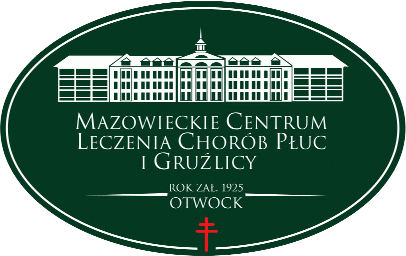 Mazowieckie Centrum Leczenia Chorób Płuc i Gruźlicyul. Narutowicza 80, 05-400 Otwock, tel. (22)  344 64 00, 344 64 71,  FAX  (22)  344-64-74,  centr. (22) 344 62 00http://www.otwock-szpital.pl                                 e-mail:sekretariat.otw@otwock-szpital.pl            SPECYFIKACJA WARUNKÓW ZAMÓWIENIA (dalej: SWZ)Znak sprawy:5/TP/2024ZAMAWIAJĄCYMazowieckie Centrum Leczenia Chorób Płuc i Gruźlicyul. Narutowicza 80  ;  05-400 OtwockTel.: 22 344 64 72            faks: 22 344 64 74REGON: 000676714       NIP: 532-16-64-002Godziny pracy: 7:35 -15:00Adres strony internetowej prowadzonego postępowania:https://otwock-szpital.ezamawiajacy.plNa tej stronie udostępniane będą zmiany i wyjaśnienia treści SWZ oraz inne dokumenty zamówienia bezpośrednio związane z postępowaniem o udzielenie zamówieniaAdres poczty elektronicznej: zampub@otwock-szpital.plNazwa zamówienia:Budowa infrastruktury oraz odrestaurowanie zabytkowej fontanny z syrenką przy Pawilonie Głównym MCLCHPIG w ramach projektu „Historyczny Park Oddechowy w Otwocku”Wartość zamówienia nie przekracza progów unijnych określonych na podstawie art. 3  ustawy z 11 września 2019 r. – Prawo zamówień publicznych (Dz.U. poz. 1129 ze zm.)Spis treści:Rozdział I – Informacje ogólneTryb udzielenia zamówieniaWykonawcy/podwykonawcy/podmioty trzecie udostępniające wykonawcy swój potencjałKomunikacja w postępowaniuPodział zamówienia na częściOferty wariantoweKatalogi elektroniczneUmowa ramowaAukcja elektronicznaZamówienia, o których mowa w art. 214 ust. 1 pkt 7 i 8 ustawy PzpRozliczenia w walutach obcychZwrot kosztów udziału w postępowaniuZaliczki na poczet udzielenia zamówieniaUnieważnienie postępowaniaPouczenie o środkach ochrony prawnejOchrona danych osobowych zebranych przez zamawiającego w toku postępowaniaRozdział II – Wymagania stawiane wykonawcyPrzedmiot zamówieniaRozwiązania równoważneWymagania w zakresie zatrudniania przez wykonawcę lub podwykonawcę osób na podstawie stosunku pracyInformacja o przedmiotowych środkach dowodowychTermin wykonania zamówieniaInformacja o warunkach udziału w postępowaniu o udzielenie zamówieniaPodstawy wykluczeniaWykaz podmiotowych środków dowodowychWymagania dotyczące wadiumSposób przygotowania ofertOpis sposobu obliczenia ceny (przykład z formularzem cenowym)Rozdział III – Informacje o przebiegu postępowaniaSposób porozumiewania się zamawiającego z wykonawcamiSposób oraz termin składania ofertTermin otwarcia ofertTermin związania ofertąOpis kryteriów oceny ofert wraz z podaniem wag tych kryteriów i sposobu oceny ofertProjektowane postanowienia umowy w sprawie zamówienia publicznego, które zostaną wprowadzone do umowy w sprawie zamówienia publicznegoZabezpieczenie należytego wykonania umowyInformacje o formalnościach, jakie muszą zostać dopełnione po wyborze oferty w celu zawarcia umowy w sprawie zamówienia publicznegoI. Informacje ogólneTryb udzielenia zamówieniaTryb podstawowy z możliwością przeprowadzenia negocjacji treści ofert w celu ich ulepszenia, o którym mowa w art. 275 pkt 2 ustawy z 11 września 2019 r. – Prawo zamówień publicznych (Dz.U. poz. 2019 ze zm.) – dalej: ustawa Pzp.Zamawiający nie przewiduje możliwości ograniczenia liczby wykonawców.W przypadku skorzystania przez zamawiającego z możliwości negocjowania treści ofert, negocjacje dotyczyć będą wyłącznie tych elementów treści ofert, które podlegają ocenie w ramach kryteriów oceny ofert, o których mowa w rozdziale III pkt 5 niniejszej SWZ.Wykonawcy/podwykonawcy/podmioty trzecie udostępniające wykonawcy swój potencjałWykonawcą jest osoba fizyczna, osoba prawna albo jednostka organizacyjna nieposiadająca osobowości prawnej, która oferuje na rynku wykonanie robót budowlanych lub obiektu budowlanego, dostawę produktów lub świadczenie usług lub ubiega się o udzielenie zamówienia, złożyła ofertę lub zawarła umowę w sprawie zamówienia publicznego.Zamawiający nie zastrzega możliwości ubiegania się o udzielenie zamówienia wyłącznie przez wykonawców, o których mowa w art. 94 ustawy Pzp, tj. mających status zakładu pracy chronionej, spółdzielnie socjalne oraz innych wykonawców, których głównym celem lub głównym celem działalności ich wyodrębnionych organizacyjnie jednostek, które będą realizowały zamówienie, jest społeczna i zawodowa integracja osób społecznie marginalizowanych.Zamówienie może zostać udzielone wykonawcy, który:– spełnia warunki udziału w postępowaniu opisane w rozdziale II podrozdziale 7 SWZ,– nie podlega wykluczeniu na podstawie art. 108 ust. 1 ustawy Pzp,– złożył ofertę niepodlegającą odrzuceniu na podstawie art. 226 ust. 1 ustawy Pzp,Wykonawcy mogą wspólnie ubiegać się o udzielenie zamówienia.W takim przypadku:Wykonawcy występujący wspólnie są zobowiązani do ustanowienia pełnomocnika do reprezentowania ich w postępowaniu albo do reprezentowania ich w postępowaniu i zawarcia umowy w sprawie przedmiotowego zamówienia publicznego.Wszelka korespondencja będzie prowadzona przez zamawiającego wyłącznie z pełnomocnikiem.Potencjał podmiotu trzeciegoW celu potwierdzenia spełnienia warunków udziału w postępowaniu, wykonawca może polegać na potencjale podmiotu trzeciego na zasadach opisanych w art. 118–123 ustawy Pzp. Podmiot trzeci, na potencjał którego wykonawca powołuje się w celu wykazania spełnienia warunków udziału w postępowaniu, nie może podlegać wykluczeniu na podstawie art. 108 ust. 1 oraz art.112ust.2 pkt4 ustawy Pzp .PodwykonawstwoZamawiający nie zastrzega obowiązku osobistego wykonania przez wykonawcę kluczowych zadań polegających na:W pozostałym zakresie, wykonawca może powierzyć wykonanie części zamówienia podwykonawcy. Wykonawca jest zobowiązany wskazać w oświadczeniu: – Informacje dotyczące wykonawcy części zamówienia których wykonanie zamierza powierzyć podwykonawcom i podać firmy podwykonawców, o ile są już znane.3.  Komunikacja w postępowaniuKomunikacja w postępowaniu o udzielenie zamówienia odbywa się przy użyciu środków komunikacji elektronicznej, za pośrednictwem platformy zakupowej pod adresem  https://otwock-szpital.ezamawiajacy.pl zwanej dalej Platformą. Szczegółowe informacje dotyczące przyjętego w postępowaniu sposobu komunikacji, znajdują się w rozdziale III podrozdziale 1 niniejszej SWZ.Uwaga! Przed przystąpieniem do składania oferty, wykonawca jest zobowiązany zapoznać się z Instrukcją korzystania z Platformy zakupowej . Instrukcja została zamieszona  bezpośrednio na ww. Platformie.4. Podział zamówienia na częściZamawiający dokonuje podział zamówienia na 2 części. Tym samym zamawiający dopuszcza składania ofert częściowych, o których mowa w art. 7 pkt 15 ustawy Pzp. 5. Oferty wariantoweZamawiający  nie dopuszcza możliwości złożenia oferty wariantowej, o której mowa w art. 92 ustawy Pzp tzn. oferty przewidującej odmienny sposób wykonania zamówienia niż określony w niniejszej SWZ.6. Katalogi elektroniczne (tylko w przypadku gdy komunikacja w postępowaniu o udzielenie zamówienia odbywa się przy użyciu środków komunikacji elektronicznej)Zamawiający nie dopuszcza możliwości  dołączenia katalogów elektronicznych do oferty.7. Umowa ramowaZamawiający nie przewiduje zawarcia umowy ramowej, o  której mowa w art. 311–315 ustawy Pzp.8. Aukcja elektronicznaZamawiający nie przewiduje przeprowadzenia aukcji elektronicznej, o  której mowa w art. 308 ust. 1 ustawy Pzp.9 Zamówienia, o których mowa w art. 214 ust. 1 pkt 7 i 8 ustawy PzpZamawiający nie przewiduje udzielania zamówień na podstawie art. 214 ust. 1 pkt 7 i 8 ustawy Pzp/zamówienia polegającego na powtórzeniu podobnych usług lub robót budowlanych, zamówienia na dodatkowe dostawy.10. Rozliczenia w walutach obcychZamawiający nie przewiduje rozliczenia w walutach obcych11. Zwrot kosztów udziału w postępowaniuZamawiający nie przewiduje zwrotu kosztów udziału w postępowaniu.12. Zaliczki na poczet udzielenia zamówieniaZamawiający nie przewiduje udzielenia zaliczek na poczet wykonania zamówienia.13. Unieważnienie postępowaniaZamawiający przewiduje możliwość unieważnienia postępowania o udzielenie zamówienia na podstawie art. 255 ustawy Pzp .14. Pouczenie o środkach ochrony prawnejWykonawcom, a także innemu podmiotowi, jeżeli ma lub miał interes w uzyskaniu zamówienia oraz poniósł lub może ponieść szkodę w wyniku naruszenia przez zamawiającego przepisów ustawy, przysługują środki ochrony prawnej na zasadach przewidzianych w dziale IX ustawy Pzp (art. 505–590).15.  Ochrona danych osobowych zebranych przez zamawiającego w toku postępowaniaDane osobowe wykonawcy będą przetwarzane na podstawie art. 6 ust. 1 lit. c RODO 
w celu związanym z przedmiotowym postępowaniem o udzielenie zamówienia publicznego pn. :  Budowa infrastruktury oraz odrestaurowanie zabytkowej fontanny z syrenką przy Pawilonie Głównym MCLCHPIG w ramach projektu „Historyczny Park Oddechowy w Otwocku”Zgodnie z art. 13 ust. 1 i 2 rozporządzenia Parlamentu Europejskiego i Rady (UE) 2016/679 z dnia 27 kwietnia 2016 r. w sprawie ochrony osób fizycznych w związku z przetwarzaniem danych osobowych i w sprawie swobodnego przepływu takich danych oraz uchylenia dyrektywy 95/46/WE (ogólne rozporządzenie o ochronie danych) (Dz. Urz. UE L 119 z 04.05.2016r., str. 1), dalej „RODO”, informujemy, że:administratorem Pani/Pana danych osobowych jest Mazowieckie Centrum Leczenia Chorób Płuc i Gruźlicy 05-400 Otwock ul. Narutowicza 80inspektorem ochrony danych osobowych w Mazowieckim Centrum Leczenia Chorób Płuc i Gruźlicy w Otwocku jest Pani Katarzyna Ziemiecka-Matalińska, kontakt: telefon: (22) 3446422,e-mail : iod@otwock-szpital.plPani/Pana dane osobowe przetwarzane będą na podstawie art. 6 ust. 1 lit. c RODO w celu związanym z postępowaniem o udzielenie zamówienia publicznego prowadzonym w trybie przetargu nieograniczonego;odbiorcami Pani/Pana danych osobowych będą osoby lub podmioty, którym udostępniona zostanie dokumentacja postępowania w oparciu o art. 74 ustawy p.z.p,Pani/Pana dane osobowe będą przechowywane, zgodnie z art. 78 ust. 1 ustawy Pzp, przez okres 4 lat od dnia zakończenia postępowania o udzielenie zamówienia, a jeżeli czas trwania umowy przekracza 4 lata, okres przechowywania obejmuje cały czas trwania umowy;obowiązek podania przez Panią/Pana danych osobowych bezpośrednio Pani/Pana dotyczących jest wymogiem ustawowym określonym w przepisach ustawy Pzp, związanym z udziałem w postępowaniu o udzielenie zamówienia publicznego;w odniesieniu do Pani/Pana danych osobowych decyzje nie będą podejmowane w sposób zautomatyzowany, stosowanie do art. 22 RODO;posiada Pani/Pan:na podstawie art. 15 RODO prawo dostępu do danych osobowych Pani/Pana dotyczących;na podstawie art. 16 RODO prawo do sprostowania Pani/Pana danych osobowych;na podstawie art. 18 RODO prawo żądania od administratora ograniczenia przetwarzania danych osobowych z zastrzeżeniem przypadków, o których mowa w art. 18 ust. 2 RODO;prawo do wniesienia skargi do Prezesa Urzędu Ochrony Danych Osobowych, gdy uzna Pani/Pan, że przetwarzanie danych osobowych Pani/Pana dotyczących narusza przepisy RODO;  nie przysługuje Pani/Panu :w związku z art. 17 ust. 3 lit. b, d lub e RODO prawo do usunięcia danych osobowych;prawo do przenoszenia danych osobowych, o którym mowa w art. 20 RODO;na podstawie art. 21 RODO prawo sprzeciwu, wobec przetwarzania danych osobowych, gdyż podstawą prawną przetwarzania Pani/Pana danych osobowych jest art. 6 ust. 1 lit. c RODO.przysługuje Pani/Panu prawo wniesienia skargi do organu nadzorczego na niezgodne z RODO przetwarzanie Pani/Pana danych osobowych przez administratora. Organem właściwym dla przedmiotowej skargi jest Urząd Ochrony Danych Osobowych, ul. Stawki 2, 00- 193 Warszawa.Do spraw nieuregulowanych w SWZ mają zastosowanie przepisy ustawy z 11 września 2019 r. – Prawo zamówień publicznych (Dz.U. poz. 2019 ze zm.).II. Wymagania stawiane wykonawcyPrzedmiot zamówieniaPrzedmiot zamówienia stanowią roboty budowlane : Budowa infrastruktury oraz odrestaurowanie zabytkowej fontanny z syrenką przy Pawilonie Głównym MCLCHPIG w ramach projektu „Historyczny Park Oddechowy w Otwocku” – Dopuszcza się składanie ofert częściowych na poszczególne zadania  - liczba  zadań – 2  ZADANIE NR 1Roboty budowlano-montażowe (wycinka i uporządkowanie terenu, alejki parkowe, oświetlenie i monitoring, mała architektura ) oraz nasadzenia drzew, krzewów, kompozycji kwiatowych. ZADANIE NR 2Projekt i rewitalizacja fontanny , odrestaurowanie figury syrenki (z podejściem wody).Roboty budowlane muszą zostać wykonane na podstawie dokumentacji projektowej, pozwolenia na budowę oraz opisu przedmiotu zamówienia.Zamawiający informuje, iż roboty budowlane będą prowadzone w czynnym obiekcie  w związku z powyższym budowę należy zabezpieczyć, tak , aby roboty prowadzone były w sposób bezpieczny i nie kolidujący z funkcjonowaniem Zamawiającego.Wspólny Słownik Zamówień:45233123-7 Roboty budowlane w zakresie dróg podrzędnychSzczegółowy opis przedmiotu zamówienia i wymagania w odniesieniu do sposobu zrealizowania, rozliczenia i odbioru robót zawarte są w załącznikach do niniejszego SWZ :  Dokumentacji projektowej    Przy realizacji przedmiotu zamówienia należy przestrzegać uwarunkowań zawartych w decyzjach, pozwoleniach i w Opisie Przedmiotu zamówienia.4) Gwarancja i rękojmiaWymagany okres gwarancji na wykonany przedmiot umowy  60 miesięcy .-     Wymagany okres rękojmi na wykonany przedmiot umowy – 60  miesięcy.Wszystkie wymagania określone w dokumentach wskazanych powyżej stanowią wymagania minimalne, a ich spełnienie jest obligatoryjne. Niespełnienie ww. wymagań minimalnych będzie skutkować odrzuceniem oferty jako niezgodnej z warunkami zamówienia na podstawie art. 226 ust. 1 pkt 5 ustawy Pzp.2. Rozwiązania równoważneWykonawca, który powołuje się na rozwiązania równoważne, jest zobowiązany wykazać, że oferowane przez niego rozwiązanie spełnia wymagania określone przez zamawiającego. W takim przypadku, wykonawca załącza do oferty wykaz rozwiązań równoważnych wraz z jego opisem lub normami.3. Wymagania w zakresie zatrudniania przez wykonawcę lub podwykonawcę osób na podstawie stosunku pracy
Zamawiający stawia wymóg w zakresie zatrudnienia przez wykonawcę lub podwykonawcę na podstawie stosunku pracy osób wykonujących niżej wskazane czynności w zakresie realizacji zamówienia.Rodzaj czynności związanych z realizacją zamówienia, których dotyczą wymagania zatrudnienia na podstawie stosunku pracy przez wykonawcę lub podwykonawcę osób wykonujących czynności w trakcie realizacji zamówienia:  Czynności obejmujące przedmiot zamówienia .Sposób weryfikacji zatrudnienia tych osób:    Oświadczenie WykonawcyUprawnienia zamawiającego w zakresie kontroli spełniania przez wykonawcę wymagań związanych z zatrudnianiem osób:    Weryfikacja oświadczenia Wykonawcy .4. Informacja o przedmiotowych środkach dowodowychZamawiający nie przewiduje obowiązku przedłożenia przez wykonawcę przedmiotowych środków dowodowych .5. Termin wykonania zamówienia1. Zamawiający wymaga, aby termin wykonania wszystkich prac i robót objętych przedmiotem zamówienia wraz z uzyskaniem decyzji o pozwoleniu na użytkowanie Dla Zadania nr 1 - był zgodny ze złożoną ofertą .Dla Zadania nr 2 – nie był dłuższy niż  do 30.06.2024r 2. Realizacja przedmiotu zamówienia będzie zgodna z Harmonogramem rzeczowo-finansowym sporządzonym i dostarczonym przez wykonawcę w terminie maksymalnie 7 dni od udzielenia zamówienia.3. Zamawiający przekaże protokolarnie teren budowy Wykonawcy zgodnie z harmonogramem rzeczowo-finansowym , nie później  niż 2 tygodnie od momentu podpisania umowy .6. Informacja o warunkach udziału w postępowaniu o udzielenie zamówieniaNa podstawie art. 112 ustawy Pzp, zamawiający określa warunek/warunki udziału w postępowaniu dotyczący/-e:zdolności do występowania w obrocie gospodarczym:Zamawiający uzna, że Wykonawca spełnia warunek w zakresie prowadzonego postępowania jeśli wykonawcy prowadzący działalność gospodarczą lub zawodową są wpisani do jednego z rejestrów zawodowych lub handlowych prowadzonych w państwie członkowskim Unii Europejskiej, w którym posiadają siedzibę lub miejsce zamieszkania. Chodzi przede wszystkim o Krajowy Rejestr Sądowy (KRS), do którego powinny być wpisane podmioty prowadzące działalność gospodarczą w określonej formie prawnej i Centralną Ewidencję i Informację o Działalności Gospodarczej (CEIDG), czyli spis przedsiębiorców będących osobami fizycznymi.uprawnień do prowadzenia określonej działalności gospodarczej lub zawodowej, o ile wynika to z odrębnych przepisów:Zamawiający nie stawia warunku w powyższym zakresie.sytuacji ekonomicznej lub finansowej:Zamawiający nie stawia warunku w powyższym zakresiezdolności technicznej lub zawodowej Zamawiający uzna, że wykonawca spełnia warunek w zakresie prowadzonego postępowaniajeślia) Wykonawca wykaże, że w okresie ostatnich pięciu lat przed upływem terminu składania ofert w postępowaniu (a jeżeli okres prowadzenia działalności jest krótszy - w tym okresie), wykonał należycie co najmniej 1 (jedno) zamówienie polegające na wykonaniu rzeźby . ( dotyczy zadania nr 2 ):b) Wykonawca wykaże, że dysponuje osobami zdolnymi do wykonania zamówienia, a w szczególności co najmniej jedną osobą  wyznaczoną do sprawowania funkcji kierownika budowy, posiadającą uprawnienia budowlane do kierowania robotami budowlanymi bez ograniczeń w specjalności konstrukcyjno-budowlanej oraz wykaże udokumentowane doświadczenie w realizacji robót budowlanych na terenie lub w obiektach objętych ochroną konserwatora zabytków ( dotyczy zadania nr 1 )7. Podstawy wykluczeniaZamawiający wykluczy z postępowania wykonawców, wobec których zachodzą podstawy wykluczenia, o których mowa ;w art. 108 ust. 1 p.z.p.;w art. 109 ust. 1 pkt. 4, 5, 7 p.z.p., tj.:w stosunku do którego otwarto likwidację, ogłoszono upadłość, którego aktywami zarządza likwidator lub sąd, zawarł układ z wierzycielami, którego działalność gospodarcza jest zawieszona albo znajduje się on w innej tego rodzaju sytuacji wynikającej z podobnej procedury przewidzianej w przepisach miejsca wszczęcia tej procedury;który w sposób zawiniony poważnie naruszył obowiązki zawodowe, co podważa jego uczciwość, w szczególności gdy wykonawca w wyniku zamierzonego działania lub rażącego niedbalstwa nie wykonał lub nienależycie wykonał zamówienie, co zamawiający jest w stanie wykazać za pomocą stosownych dowodów;który z przyczyn leżących po jego stronie, w znacznym stopniu lub zakresie nie wykonał lub nienależycie wykonał albo długotrwale nienależycie wykonywał istotne zobowiązanie wynikające z wcześniejszej umowy w sprawie zamówienia publicznego lub umowy koncesji, co doprowadziło do wypowiedzenia lub odstąpienia od umowy, odszkodowania, wykonania zastępczego lub realizacji uprawnień z tytułu rękojmi za wady;Wykluczenie Wykonawcy następuje zgodnie z art. 111 p.z.p.Wykonawca nie podlega wykluczeniu w okolicznościach określonych w art. 108 ust. 1 pkt 1, 2, 5 i 6 p.z.p lub art. 109 ust. 1 pkt 4, 5, 7 p.z.p, jeżeli udowodni zamawiającemu, że spełnił łącznie przesłanki wskazane w art. 110 ust. 2 p.z.p.Zamawiający oceni, czy podjęte przez wykonawcę czynności, o których mowa w art. 110 ust. 2 p.z.p., są wystarczające do wykazania jego rzetelności, uwzględniając wagę i szczególne okoliczności czynu wykonawcy. Jeżeli podjęte przez wykonawcę czynności nie są wystarczające do wykazania jego rzetelności, zamawiający wyklucza wykonawcę.Zamawiający przewiduje wizję lokalna  termin do uzgodnienia z P. inż. Agnieszką Cieślak tel. 603 112 790 ( Brama Główna przy ul. Reymonta 83/91)   -wymagane jest złożenie oświadczenia o odbyciu wizji lokalnej wraz z ofertą  - zał. nr 8 do SWZ . 8. Wykaz podmiotowych środków dowodowychDOKUMENTY SKŁADANE RAZEM Z OFERTĄOferta składana jest pod rygorem nieważności w formie elektronicznej lub w postaci elektronicznej opatrzonej podpisem zaufanym lub podpisem osobistym.Wykonawca dołącza do oferty oświadczenie o niepodleganiu wykluczeniu oraz spełnianiu warunków udziału w postępowaniu w zakresie wskazanym w rozdziale II podrozdziałach 6 i 7  SWZ. Oświadczenie to stanowi dowód potwierdzający brak podstaw wykluczenia oraz spełnianie warunków udziału w postępowaniu, na dzień składania ofert, tymczasowo zastępujący wymagane podmiotowe środki dowodowe, wskazane w rozdziale II podrozdziale 8 pkt 2 SWZ.Oświadczenie składane jest pod rygorem nieważności w formie elektronicznej lub w postaci elektronicznej opatrzonej podpisem zaufanym, lub podpisem osobistym.Oświadczenie składają odrębnie:wykonawca/każdy spośród wykonawców wspólnie ubiegających się o udzielenie zamówienia. W takim przypadku oświadczenie potwierdza brak podstaw wykluczenia wykonawcy oraz spełnianie warunków udziału w postępowaniu w zakresie, w jakim każdy z wykonawców wykazuje spełnianie warunków udziału w postępowaniu;podmiot trzeci, na którego potencjał powołuje się wykonawca celem potwierdzenia spełnienia warunków udziału w postępowaniu. W takim przypadku oświadczenie potwierdza brak podstaw wykluczenia podmiotu oraz spełnianie warunków udziału w postępowaniu w zakresie, w jakim podmiot udostępnia swoje zasoby wykonawcy;podwykonawcy, na których zasobach wykonawca nie polega przy wykazywaniu spełnienia warunków udziału w postępowaniu. W takim przypadku oświadczenie potwierdza brak podstaw wykluczenia podwykonawcy (jeżeli zamawiający weryfikuje podstawy wykluczenia w odniesieniu do podwykonawcy).5. Samooczyszczenie – w okolicznościach określonych w art. 108 ust. 1 pkt 1, 2, 5 lub art. 109 ust. 1 pkt 2–5 i 7–10 ustawy Pzp, wykonawca nie podlega wykluczeniu jeżeli udowodni zamawiającemu, że spełnił łącznie następujące przesłanki:1) naprawił lub zobowiązał się do naprawienia szkody wyrządzonej przestępstwem, wykroczeniem lub swoim nieprawidłowym postępowaniem, w tym poprzez zadośćuczynienie pieniężne;2) wyczerpująco wyjaśnił fakty i okoliczności związane z przestępstwem, wykroczeniem lub swoim nieprawidłowym postępowaniem oraz spowodowanymi przez nie szkodami, aktywnie współpracując odpowiednio z właściwymi organami, w tym organami ścigania lub zamawiającym;3) podjął konkretne środki techniczne, organizacyjne i kadrowe, odpowiednie dla zapobiegania dalszym przestępstwom, wykroczeniom lub nieprawidłowemu postępowaniu, w szczególności:a) zerwał wszelkie powiązania z osobami lub podmiotami odpowiedzialnymi za nieprawidłowe postępowanie wykonawcy,b) zreorganizował personel,c) wdrożył system sprawozdawczości i kontroli,d) utworzył struktury audytu wewnętrznego do monitorowania przestrzegania przepisów, wewnętrznych regulacji lub standardów,e) wprowadził wewnętrzne regulacje dotyczące odpowiedzialności i odszkodowań za nieprzestrzeganie przepisów, wewnętrznych regulacji lub standardów.Zamawiający ocenia, czy podjęte przez wykonawcę czynności są wystarczające do wykazania jego rzetelności, uwzględniając wagę i szczególne okoliczności czynu wykonawcy, a jeżeli uzna, że nie są wystarczające, wyklucza wykonawcę.6. Do oferty wykonawca załącza również:Pełnomocnictwo  Gdy umocowanie osoby składającej ofertę nie wynika z dokumentów rejestrowych, wykonawca, który składa ofertę za pośrednictwem pełnomocnika, powinien dołączyć do oferty dokument pełnomocnictwa obejmujący swym zakresem umocowanie do złożenia oferty lub do złożenia oferty i podpisania umowy.W przypadku wykonawców ubiegających się wspólnie o udzielenie zamówienia wykonawcy zobowiązani są do ustanowienia pełnomocnika. Dokument pełnomocnictwa, z treści którego będzie wynikało umocowanie do reprezentowania w postępowaniu o udzielenie zamówienia tych wykonawców należy załączyć do oferty.Pełnomocnictwo powinno być załączone do oferty i powinno zawierać w szczególności wskazanie:postępowania o zamówienie publiczne, którego dotyczy,wszystkich wykonawców ubiegających się wspólnie o udzielenie zamówienia wymienionych z nazwy z określeniem adresu siedziby,ustanowionego pełnomocnika oraz zakresu jego umocowania.Wymagana forma:Pełnomocnictwo przekazuje się w postaci elektronicznej i opatruje się kwalifikowanym podpisem elektronicznym, podpisem zaufanym lub podpisem osobistym.W przypadku gdy zostały sporządzone jako dokument w postaci papierowej i opatrzone własnoręcznym podpisem, przekazuje się cyfrowe odwzorowanie tego dokumentu opatrzone kwalifikowanym podpisem elektronicznym, podpisem zaufanym lub podpisem osobistym, poświadczające zgodność cyfrowego odwzorowania z dokumentem w postaci papierowej. Przez cyfrowe odwzorowanie, rozumieć dokument elektroniczny będący kopią elektroniczną treści zapisanej w postaci papierowej, umożliwiający zapoznanie się z tą treścią i jej zrozumienie, bez konieczności bezpośredniego dostępu do oryginału.Poświadczenia zgodności cyfrowego odwzorowania z dokumentem w postaci papierowej dokonuje odpowiednio wykonawca, wykonawca wspólnie ubiegający się o udzielenie zamówienia, podmiot udostępniający zasoby lub podwykonawca, w zakresie dokumentów potwierdzających umocowanie do reprezentowania, które każdego z nich dotyczą lub notariusz.b) Oświadczenie wykonawców wspólnie ubiegających się o udzielenie zamówieniaWykonawcy wspólnie ubiegający się o udzielenie zamówienia, spośród których tylko jeden spełnia warunek dotyczący uprawnień, są zobowiązani dołączyć do oferty oświadczenie, z którego wynika, które roboty budowlane, dostawy lub usługi wykonają poszczególni wykonawcy.Wykonawcy wspólnie ubiegający się o udzielenie zamówienia mogą polegać na zdolnościach tych z wykonawców, którzy wykonają roboty budowlane lub usługi, do realizacji których te zdolności są wymagane. W takiej sytuacji wykonawcy są zobowiązani dołączyć do oferty oświadczenie, z którego wynika, które roboty budowlane, dostawy lub usługi wykonają poszczególni wykonawcy.Wymagana forma:Wykonawcy składają oświadczenia w formie elektronicznej lub w postaci elektronicznej opatrzonej podpisem zaufanym, lub podpisem osobistym osoby upoważnionej do reprezentowania wykonawców zgodnie z formą reprezentacji określoną w dokumencie rejestrowym właściwym dla formy organizacyjnej lub innym dokumencie.W przypadku gdy oświadczenie zostało sporządzone jako dokument w postaci papierowej i opatrzone własnoręcznym podpisem, przekazuje się cyfrowe odwzorowanie tego dokumentu opatrzone kwalifikowanym podpisem elektronicznym, a w przypadku postępowań lub konkursów, o wartości mniejszej niż progi unijne, kwalifikowanym podpisem elektronicznym, podpisem zaufanym lub podpisem osobistym, poświadczającym zgodność cyfrowego odwzorowania z dokumentem w postaci papierowej.Poświadczenia zgodności cyfrowego odwzorowania z dokumentem w postaci papierowej, dokonuje odpowiednio wykonawca lub wykonawca wspólnie ubiegający się o udzielenie zamówienia Lub notariuszc) Formularz ofertowy  (załącznik nr 1  do SWZ)Wymagana forma:Formularz musi być złożony w formie elektronicznej lub w postaci elektronicznej opatrzonej podpisem zaufanym, lub podpisem osobistym osoby upoważnionej do reprezentowania wykonawców zgodnie z formą reprezentacji określoną w dokumencie rejestrowym właściwym dla formy organizacyjnej lub innym dokumencie.d)  Zobowiązanie podmiotu trzeciegoZobowiązanie podmiotu udostępniającego zasoby lub inny podmiotowy środek dowodowy potwierdza, że stosunek łączący wykonawcę z podmiotami udostępniającymi zasoby gwarantuje rzeczywisty dostęp do tych zasobów oraz określa w szczególności:zakres dostępnych wykonawcy zasobów podmiotu udostępniającego zasoby;sposób i okres udostępnienia wykonawcy i wykorzystania przez niego zasobów podmiotu udostępniającego te zasoby przy wykonywaniu zamówienia;czy i w jakim zakresie podmiot udostępniający zasoby, na zdolnościach którego wykonawca polega w odniesieniu do warunków udziału w postępowaniu dotyczących wykształcenia, kwalifikacji zawodowych lub doświadczenia, zrealizuje roboty budowlane lub usługi, których wskazane zdolności dotyczą.Wymagana forma:Zobowiązanie musi być złożone w formie elektronicznej lub w postaci elektronicznej opatrzonej podpisem zaufanym, lub podpisem osobistym.W przypadku gdy zobowiązanie zostało sporządzone jako dokument w postaci papierowej i opatrzone własnoręcznym podpisem, przekazuje się cyfrowe odwzorowanie tego dokumentu opatrzone kwalifikowanym podpisem elektronicznym, podpisem zaufanym lub podpisem osobistym, poświadczającym zgodność cyfrowego odwzorowania z dokumentem w postaci papierowej. Poświadczenia zgodności cyfrowego odwzorowania z dokumentem w postaci papierowej, dokonuje odpowiednio wykonawca lub wykonawca wspólnie ubiegający się o udzielenie zamówienia lub notariusz.e) Zastrzeżenie tajemnicy przedsiębiorstwa – w sytuacji, gdy oferta lub inne dokumenty składane w toku postępowania będą zawierały tajemnicę przedsiębiorstwa, wykonawca, wraz z przekazaniem takich informacji, zastrzega, że nie mogą być one udostępniane, oraz wykazuje, że zastrzeżone informacje stanowią tajemnicę przedsiębiorstwa w rozumieniu przepisów ustawy z 16 kwietnia 1993 r. o zwalczaniu nieuczciwej konkurencji.Wymagana forma:Dokument musi być złożony w formie elektronicznej lub w postaci elektronicznej opatrzonej podpisem zaufanym, lub podpisem osobistym osoby upoważnionej do reprezentowania wykonawców zgodnie z formą reprezentacji określoną w dokumencie rejestrowym właściwym dla formy organizacyjnej lub innym dokumencie.f) Informacje dotyczące wykonawcy – w tym dokumencie wykonawca składa oświadczenie w zakresie: spełnienia wymogów RODO i podwykonawców oraz informację, czy wybór oferty wykonawcy będzie prowadził do powstania u zamawiającego obowiązku podatkowegoWymagana forma:Oświadczenie musi być złożone w formie elektronicznej lub w postaci elektronicznej opatrzonej podpisem zaufanym, lub podpisem osobistym osoby upoważnionej do reprezentowania wykonawców zgodnie z formą reprezentacji określoną w dokumencie rejestrowym właściwym dla formy organizacyjnej lub innym dokumencie.2)  DOKUMENTY SKŁADANE NA WEZWANIEWykaz podmiotowych środków dowodowychZgodnie z art. 274 ust. 1 ustawy Pzp, zamawiający przed wyborem najkorzystniejszej oferty wezwie wykonawcę, którego oferta została najwyżej oceniona, do złożenia w wyznaczonym terminie, nie krótszym niż 5 dni, aktualnych na dzień złożenia, następujących podmiotowych środków dowodowych:  Dla Zadania nr 1 Wykaz  wykonanych w okresie 5 lat przed upływem terminu składania ofert przynajmniej jednego zamówienia  polegającego na wykonaniu robót drogowych ,a zamówienie spełnia następujące wymagania :1) wartość brutto zamówienia wynosiła co najmniej 700.000,00 PLN ( słownie siedemset tysięcy złotych)2) w zakresie zamówienia znajdowało się wykonanie:- robót drogowych3) zamówienie obejmowało obiekt pod opieką Konserwatora Zabytkówwraz z dokumentami poświadczającymi należyte wykonanie  -  załącznik nr 6 do SWZ;                                                    Dla Zadania nr 2 1.Wykaz  wykonanych w okresie 5 lat przed upływem terminu składania ofert przynajmniej jednego zamówienia  polegającego na wykonaniu rzeźby Wykaz osób zdolnych do wykonania zamówienia - załącznik nr 7 do SWZOświadczenie Wykonawcy  -  załącznik nr 8 do SWZ;Oświadczenie wykonawcy w zakresie art. 108 ust. 1 pkt 5 p.z.p., o braku przynależności do tej samej grupy kapitałowej, w rozumieniu ustawy z dnia 16.02.2007 r. o ochronie konkurencji i konsumentów (Dz. U. z 2019 r. poz. 369), z innym wykonawcą, który złożył odrębną ofertę, ofertę częściową lub wniosek o dopuszczenie do udziału w postępowaniu, albo oświadczenia o przynależności do tej samej grupy kapitałowej wraz z dokumentami lub informacjami potwierdzającymi przygotowanie oferty, oferty częściowej lub wniosku o dopuszczenie do udziału w postępowaniu niezależnie od innego wykonawcy należącego do tej samej grupy kapitałowej - załącznik nr 4 do SWZ;Odpis lub informacja z Krajowego Rejestru Sądowego lub z Centralnej Ewidencji i Informacji o Działalności Gospodarczej, w zakresie art. 109 ust. 1 pkt 4 p.z.p., sporządzonych nie wcześniej niż 3 miesiące przed jej złożeniem, jeżeli odrębne przepisy wymagają wpisu do rejestru lub ewidencji;Zamawiający akceptuje równoważne przedmiotowe środki dowodowe, jeśli potwierdzają, że oferowane świadczenia spełniają określone przez zamawiającego wymagania, cechy lub kryteria.Zamawiający nie przewiduje  uzupełnienia przedmiotowych środków dowodowych.Zamawiający nie wzywa do złożenia podmiotowych środków dowodowych, jeżeli może je uzyskać za pomocą bezpłatnych i ogólnodostępnych baz danych, w szczególności rejestrów publicznych w rozumieniu ustawy z 17 lutego 2005 r. o informatyzacji działalności podmiotów realizujących zadania publiczne, o ile wykonawca wskazał w oświadczeniu wstępnym dane umożliwiające dostęp do tych środków.Wykonawca składa podmiotowe środki dowodowe aktualne na dzień ich złożenia.9. Wymagania dotyczące wadium1. Wykonawca zobowiązany jest do zabezpieczenia swojej oferty wadium w wysokości złotych : Zadnie nr 1 ;7 000,00 zł/ słownie ; siedem  tysięcy złotych /Zadnie nr 2 ;1 000,00 zł/ słownie ;  jeden tysiąc  złotych /2. Wadium wnosi się przed upływem terminu składania ofert.3. Wadium może być wnoszone w jednej lub kilku następujących formach:pieniądzu;gwarancjach bankowych;gwarancjach ubezpieczeniowych; poręczeniach udzielanych przez podmioty, o których mowa w art. 6b ust. 5 pkt 2 ustawy z dnia 9 listopada 2000 r. o utworzeniu Polskiej Agencji Rozwoju Przedsiębiorczości (Dz. U. z 2020 r. poz. 299).4. Wadium wnoszone w pieniądzu należy wpłacić przelewem na rachunek bankowy Zamawiającego w Banku PeKaO S.A.  nr konta : 79 1240 6074 1111 0000 4999 3107 z dopiskiem „Wadium – nr postępowania”.UWAGA: Za termin wniesienia wadium w formie pieniężnej zostanie przyjęty termin uznania rachunku Zamawiającego.5. Wadium wnoszone w formie poręczeń lub gwarancji musi być złożone jako oryginał gwarancji lub poręczenia w postaci elektronicznej i spełniać co najmniej poniższe wymagania:a. musi obejmować odpowiedzialność za wszystkie przypadki powodujące utratę wadium przez Wykonawcę określone w ustawie p.z.p.b. z jej treści powinno jednoznacznej wynikać zobowiązanie gwaranta do zapłaty całej kwoty wadium;c. powinno być nieodwołalne i bezwarunkowe oraz płatne na pierwsze żądanie;d. termin obowiązywania poręczenia lub gwarancji nie może być krótszy niż termin związania ofertą (z zastrzeżeniem iż pierwszym dniem związania ofertą jest dzień składania ofert);e. w treści poręczenia lub gwarancji powinna znaleźć się nazwa oraz numer przedmiotowego postępowania;f. beneficjentem poręczenia lub gwarancji jest: „Mazowieckie Centrum Leczenia chorób Płuc i Gruźlicy w Otwocku „g. w przypadku Wykonawców wspólnie ubiegających się o udzielenie zamówienia (art. 58 p.z.p.), Zamawiający wymaga aby poręczenie lub gwarancja obejmowała swą treścią (tj. zobowiązanych z tytułu poręczenia lub gwarancji) wszystkich Wykonawców wspólnie ubiegających się o udzielenie zamówienia lub aby z jej treści wynikało, że zabezpiecza ofertę Wykonawców wspólnie ubiegających się o udzielenie zamówienia (konsorcjum);h. .musi zostać złożone w postaci elektronicznej, opatrzone kwalifikowanym podpisem elektronicznym przez wystawcę poręczenia lub gwarancji.6. W przypadku wniesienia wadium w formie:a.  pieniężnej - zaleca się, by dowód dokonania przelewu został dołączony do oferty;b.  poręczeń lub gwarancji - wymaga się, by oryginał dokumentu został złożony wraz z ofertą.7. Oferta wykonawcy, który nie wniesie wadium, wniesie wadium w sposób nieprawidłowy lub nie utrzyma wadium nieprzerwanie do upływu terminu związania ofertą lub złoży wniosek o zwrot wadium w przypadku, o którym mowa w art. 98 ust. 2 pkt 3 p.z.p. zostanie odrzucona.8. Zasady zwrotu oraz okoliczności zatrzymania wadium określa art. 98 p.z.p.10.Sposób przygotowania ofert (zapisy należy dostosować do wymogów użytkowanej przez zamawiającego platformy zakupowej)Zasady obowiązujące podczas przygotowywania ofert1. Oferta wraz z załącznikami musi zostać sporządzona w języku polskim, złożona w postaci elektronicznej oraz podpisana kwalifikowanym podpisem elektronicznym, podpisem osobistym lub podpisem zaufanym pod rygorem nieważności. Złożenie oferty wymaga od wykonawcy zarejestrowania się i zalogowania na Platformie zakupowej zamawiającego dostępnej pod adresem https://otwock-szpital.ezamawiajacy.pl- z zastrzeżeniem, iż oferta, w tym  oświadczenie, że nie podlega wykluczeniu oraz spełnia warunki udziału w postępowaniu muszą zostać przekazane wyłącznie za pomocą powyższej Platformy.Wykonawca ma prawo złożyć tylko jedną ofertę. Oferty wykonawcy, który przedłoży więcej niż jedną ofertę, zostaną odrzucone.Wykonawca składa ofertę wraz z wymaganymi oświadczeniami i dokumentami, wskazanymi w rozdziale II podrozdziale 8 SWZ.Do upływu terminu składania ofert wykonawca może wycofać ofertę.11. Opis sposobu obliczenia cenyWykonawca podaje cenę brutto za realizację przedmiotu zamówienia zgodnie ze wzorem Formularza Ofertowego, stanowiącego Załącznik nr 1 do SWZ.Cena ofertowa brutto musi uwzględniać wszystkie koszty związane z realizacją przedmiotu zamówienia w tym podatku VAT zgodnie z opisem przedmiotu zamówienia oraz postanowieniami umowy określonymi w niniejszej SWZ.Cena podana na Formularzu Ofertowym jest ceną ostateczną, niepodlegającą negocjacji i wyczerpującą wszelkie należności Wykonawcy wobec Zamawiającego związane z realizacją przedmiotu zamówienia.Cena oferty powinna być wyrażona w złotych polskich (PLN) z dokładnością do dwóch miejsc po przecinku.Zamawiający nie przewiduje rozliczeń w walucie obcej.Wyliczona cena oferty brutto będzie służyć do porównania złożonych ofert i do rozliczenia w trakcie realizacji zamówienia.Jeżeli została złożona oferta, której wybór prowadziłby do powstania u zamawiającego obowiązku podatkowego zgodnie z ustawą z dnia 11 marca 2004 r. o podatku od towarów i usług (Dz. U. z 2018 r. poz. 2174, z późn. zm.), dla celów zastosowania kryterium ceny lub kosztu zamawiający dolicza do przedstawionej w tej ofercie ceny kwotę podatku od towarów i usług, którą miałby obowiązek rozliczyć. W ofercie, o której mowa w ust. 1, wykonawca ma obowiązek:poinformowania zamawiającego, że wybór jego oferty będzie prowadził do powstania u zamawiającego obowiązku podatkowego;wskazania nazwy (rodzaju) towaru lub usługi, których dostawa lub świadczenie będą prowadziły do powstania obowiązku podatkowego;wskazania wartości towaru lub usługi objętego obowiązkiem podatkowym zamawiającego, bez kwoty podatku;wskazania stawki podatku od towarów i usług, która zgodnie z wiedzą wykonawcy, będzie miała zastosowanie.Wzór Formularza Ofertowego został opracowany przy założeniu, iż wybór oferty nie będzie prowadzić do powstania u Zamawiającego obowiązku podatkowego w zakresie podatku VAT. W przypadku, gdy Wykonawca zobowiązany jest złożyć oświadczenie o powstaniu u Zamawiającego obowiązku podatkowego, to winien odpowiednio zmodyfikować treść formularza.  III. Informacje o przebiegu postępowaniaSposób porozumiewania się zamawiającego z wykonawcamiW niniejszym postępowaniu komunikacja zamawiającego z wykonawcami odbywa się za pomocą środków komunikacji elektronicznej. Komunikacja między zamawiającym a wykonawcami, w tym wszelkie oświadczenia, wnioski, zawiadomienia oraz informacje przekazywane są w formie elektronicznej za pośrednictwem Platformy Zakupowej Market Planet pod adresem: https://otwock-szpital.ezamawiajacy.plZasady rejestracji na Platformie oraz  Zasady przygotowania i złożenia oferty za pośrednictwem Platformy:Rejestracja i korzystanie z Platformy jest bezpłatne. Dokonując rejestracji Wykonawca akceptuje regulamin korzystania z Platformy.Informacje ogólne :Dostęp do dokumentacji oraz złożenie wniosku o wyjaśnienie treści SWZ odbywa się za pośrednictwem Platformy, nie wymaga założenia konta i zalogowania na Platformie.W celu zapoznania się z dokumentacją postępowania do upływu terminu składania ofert Wykonawca przechodzi do zakładki „Lista Przetargów PZP”, wybiera zakładkę „Aktualne” i wyszukuje przedmiotowe postępowanie a następnie klikając w wiersz postępowania, przechodzi do obszaru postępowania. Wykonawca ma możliwość pobrania każdego dokumentu po naciśnięciu polecenia „pobierz”.Przed upływem terminu składania ofert Wykonawca może zadawać pytania do treści SWZ za pośrednictwem Platformy używając polecenia „Zadaj pytanie”. Odpowiedź na pytanie zostanie udzielona do wiadomości publicznej i będzie widoczna w sekcji „Zmiana dokumentów zamówienia” na Platformie zakupowej.Rejestracja na Platformie, w tym złożenie oferty, wymagania informacje w zakresie złożenia oferty :Złożenie oferty wymaga zalogowania na Platformie poprzez aplikację Marketplanet OnePlace. Do złożenia oferty wystarczające jest założenie bezpłatnego konta. Instrukcja założenia konta zawarta jest w zakładce „Regulacje i procedury procesu zakupowego” znajdującej się na w/w Platformie zakupowej.UWAGA : Proces akceptacji wniosku rejestracyjnego, w przypadku poprawnie wprowadzonych danych trwa do 24 godzin w dni robocze.Dodatkowe informacje związane z procesem rejestracji oraz innych aspektów technicznych Platformy można uzyskać codziennie od poniedziałku do piątku (z wyłączeniem dni ustawowo wolnych od pracy) w godzinach od 9:00 do 17:00:pod numerem telefonu: 22 576-87-90pod adresem e-mail: oneplace@marketplanet.plZgodnie z § 11 ust. 2 r.d.e. Zamawiający udostępnia poniżej informacje na temat specyfikacji połączenia, formatu przesyłanych danych oraz szyfrowania i oznaczania czasu przekazania i odbioru danych. Zamawiający określa niezbędne wymagania sprzętowo-aplikacyjne umożliwiające pracę na Platformie eZamawiający, tj.:Stały dostęp do sieci Internet o gwarantowanej przepustowości nie mniejszej niż 512 kb/s;Komputer klasy PC lub MAC, o następującej konfiguracji: pamięć min 2GB Ram, procesor Intel IV 2GHZ, jeden z systemów operacyjnych - MS Windows 7 , Mac Os x 10.4, Linux, lub ich nowsze wersje;Zainstalowana dowolna przeglądarka internetowa obsługująca TLS 1.2, najlepiej 
w najnowszej wersji w przypadku Internet Explorer minimalnie wersja 10.0;Włączona obsługa JavaScript;Zainstalowany program Acrobat Reader lub inny obsługujący pliki w formacie .pdf.Zamawiający określa niezbędne wymagania sprzętowo-aplikacyjne umożliwiające prawidłowe złożenie kwalifikowanego podpisu elektronicznego:Rekomendowaną przeglądarką do złożenia oferty jest MS Internet Explorer lub Firefox w wersji wpieranej przez producenta.Uruchomienie oprogramowania do składania podpisu wymaga również zainstalowania Java w wersji 1.8.0_65 lub nowszej, koniecznie w wersji 32-bitowej, pozwalające na przyjmowanie przez użytkownika sesyjnych plików cookie oraz obsługującej szyfrowanie. Konieczne jest również dodanie adresu witryny platformy eZamawiający (ezamawiający.pl) do wyjątków (exception site list) w Javie. Uwaga: wymaga to uprawnień administracyjnych na komputerze.Zainstaluj dedykowany komponent Szafir SDK oraz aplikację Szafir Host, który odpowiada za obsługę funkcjonalności podpisu elektronicznego w platformie eZamawiający. Rozszerzenie Szafir SDK można pobrać  tutaj (http://www.elektronicznypodpis.pl/informacje/aplikacje/). Po zainstalowaniu rozszerzenia Szafir SDK oraz aplikacji Szafir Host należy przeładować bieżącą stronę.Przed uruchomieniem platformy eZamawiający, w pierwszej kolejności podłącza czytnik z kartą kryptograficzną do komputera.Informacje dotyczące odpowiedniego przygotowania stanowiska znajdują się na stronie:https://oneplace.marketplanet.pl/przygotuj-stanowisko-pc-wykonujac-ponizsze-krokiZamawiający zgodnie z § 3 ust. 3 Rozporządzenia Prezesa Rady Ministrów w sprawie użycia środków komunikacji elektronicznej w postępowaniu o udzielenie zamówienia publicznego oraz udostępniania i przechowywania dokumentów elektronicznych (Dz.U. z 2017r., poz. 1320), określa dopuszczalne formaty przesyłanych danych, tj. plików o wielkości do 100 MB w txt, rtf, pdf ,xps, odt, ods, odp, doc, xls, ppt, docx, xlsx, pptx, csv, jpg, jpeg, tif, tiff, geotiff, png, svg, wav, mp3, avi, mpg, mpeg, mp4, m4a, mpeg4, ogg, ogv, zip, tar, gz, gzip, 7z, html, xhtml, css, xml, xsd, gml, rng, xsl, xslt, TSL, XMLsig, XAdES, CAdES, ASIC, XMLenc.Zamawiający określa informacje na temat kodowania i czasu odbioru danych, tj.:Plik załączony przez Wykonawcę na Platformie eZamawiający i zapisany, widoczny jest w Systemie, jako zaszyfrowany – format kodowania UTF8. Możliwość otworzenia pliku dostępna jest dopiero po odszyfrowaniu przez Zamawiającego po upływie terminu otwarcia ofert.Oznaczenie czasu odbioru danych przez Platformę stanowi datę oraz dokładny czas (hh:mm:ss) generowany wg czasu lokalnego serwera synchronizowanego odpowiednim źródłem czasu.Odbiorcą Pani/Pana danych osobowych będą upoważnieni pracownicy Zamawiającego oraz spółka Otwarty Rynek Elektroniczny S.A. z siedzibą w Warszawie (02-672) przy ul. Domaniewskiej 49, wpisana do Rejestru Przedsiębiorców Krajowego Rejestru Sądowego, prowadzonego przez Sąd Rejonowy dla m.st. Warszawy w Warszawie XIII Wydział Gospodarczy Krajowego Rejestru Sądowego pod numerem KRS: 0000041441, REGON: 017282436, NIP: 526-25-35-153, jako właściciel Platformy Zakupowej, na której Zamawiający prowadzi postępowania o udzielenie zamówienia publicznego, działającą pod adresem:https://otwock-szpital.ezamawiajacy.pl/servlet/HomeServletOsobą uprawnioną do porozumiewania się z Wykonawcami jest:w zakresie proceduralnym:  Kierownik Działu Zamówień Publicznych i Przetargów tel. (22) 34-46-426w zakresie merytorycznym: Kierownik Działu Techniczno-Energetycznego   tel. (22) 34-46-439W korespondencji kierowanej do Zamawiającego Wykonawcy powinni posługiwać się numerem przedmiotowego postępowania.Wykonawca może zwrócić się do zamawiającego z wnioskiem o wyjaśnienie treści SWZ.Zamawiający jest obowiązany udzielić wyjaśnień niezwłocznie, jednak nie później niż na 2  dni przed upływem terminu składania odpowiednio ofert  albo ofert podlegających negocjacjom pod warunkiem że wniosek o wyjaśnienie treści SWZ wpłynął do zamawiającego nie później niż na 4 dni przed upływem terminu składania odpowiednio ofert. Albo ofert podlegających negocjacjom Jeżeli zamawiający nie udzieli wyjaśnień w terminie, o którym mowa poprzednim zdaniu, przedłuża termin składania ofert o czas niezbędny do zapoznania się wszystkich zainteresowanych wykonawców z wyjaśnieniami niezbędnymi do należytego przygotowania i złożenia ofert. Przedłużenie terminu składania ofert nie wpływa na bieg terminu składania wniosku o wyjaśnienie treści SWZ. W przypadku gdy wniosek o wyjaśnienie treści SWZ nie wpłynął w terminie wskazanym w pierwszym zdaniu, Zamawiający nie ma obowiązku udzielania wyjaśnień SWZ oraz obowiązku przedłużenia terminu składania ofert.W uzasadnionych przypadkach Zamawiający może przed upływem terminu składania ofert zmienić treść SWZ.2. Sposób oraz termin składania ofert. Termin otwarcia ofertOfertę należy złożyć w terminie do dnia 07.03.2024 r do godz. 10:00Sposób składania ofert:  za pośrednictwem Platformy, lub  za pośrednictwem operatora pocztowego w rozumieniu ustawy z 23 listopada 2012 r. – Prawo pocztowe, osobiście lub za pośrednictwem posłańca (tylko w przypadku odstąpienia przez zamawiającego od wymagania użycia środków komunikacji elektronicznej).Otwarcie ofert nastąpi niezwłocznie po upływie terminu składania ofert, tj w dniu 07.03.2024r o godz. 10:30, nie później niż następnego dnia po dniu, w którym upłynął termin składania ofert . poprzez odszyfrowanie wczytanych na Platformie ofert.Zamawiający, najpóźniej przed otwarciem ofert, udostępni na stronie internetowej prowadzonego postępowania informację o kwocie, jaką zamierza przeznaczyć na sfinansowanie zamówienia.Zamawiający, niezwłocznie po otwarciu ofert, udostępnia na stronie internetowej prowadzonego postępowania informacje o:1)	nazwach albo imionach i nazwiskach oraz siedzibach lub miejscach prowadzonej działalności gospodarczej bądź miejscach zamieszkania wykonawców, których oferty zostały otwarte;2)	cenach lub kosztach zawartych w ofertach.3. Termin związania ofertąWykonawca pozostaje związany ofertą do dnia : 06.04 .2024 r   (30 dni) . Bieg terminu związania ofertą rozpoczyna się wraz z upływem terminu składania ofert.Opis kryteriów oceny ofert wraz z podaniem wag tych kryteriów i sposobu oceny ofert
Przy wyborze najkorzystniejszej oferty zamawiający będzie kierował się następującymi kryteriami i odpowiadającymi im znaczeniami oraz w następujący sposób będzie oceniał spełnienie kryteriów:Zadanie nr 1 Zadanie nr 2 Oferty będą oceniane przez komisję przetargową metodą punktową w skali 100-punktowej.  Sposób obliczania wartości oferty dla Zadania nr 1 :Ad. 1 Cena „C”               C1     C =   C2   x  60 %  x 100     C1 – najniższa cena ważnej ofert    C2 – cena oferty obliczanejAd.2 Termin dostawy „T”  maksymalnie 4 m-ce od udzielenia zamówienia               T1     T =   T2   x  40 %  x 100     T1 – najkrótszy termin  dostawy ważnej oferty     T2 –  termin  dostawy oferty obliczanejSposób obliczania wartości oferty dla Zadania nr 2 :Ad. 1 Cena „C”               C1     C =   C2   x  60 %  x 100     C1 – najniższa cena ważnej ofert    C2 – cena oferty obliczanejAd.2 Doświadczenie  „D”              D1     D =   D2   x  40 %  x 100     D1 –doświadczenie oferty obliczanej     D2 –  największe doświadczenie ważnej oferty5.   Projektowane postanowienia umowy w sprawie zamówienia publicznego, które zostaną wprowadzone do umowy w sprawie zamówienia publicznego
Projektowane postanowienia umowy stanowią załącznik nr 5 do SWZ.Złożenie oferty jest jednoznaczne z akceptacją przez wykonawcę projektowanych postanowień umowy.6.  Zabezpieczenie należytego wykonania umowyOd Wykonawcy, którego oferta zostanie wybrana jako najkorzystniejsza, wymagane będzie wniesienie, przed zawarciem umowy, zabezpieczenia należytego wykonania umowy w wysokości 5 % ceny całkowitej (brutto) podanej w ofercie za wykonanie całości przedmiotu zamówienia. Zabezpieczenie służy pokryciu roszczeń z tytułu niewykonania lub nienależytego wykonania umowy.Zabezpieczenie należytego wykonania umowy może być wnoszone według wyboru wykonawcy w jednej lub w kilku formach wskazanych w art. 450 ust. 1 ustawy Pzp tj.:- pieniądzu;- poręczeniach bankowych lub poręczeniach spółdzielczej kasy oszczędnościowo-kredytowej, z tym że zobowiązanie kasy jest zawsze zobowiązaniem pieniężnym;- gwarancjach bankowych;- gwarancjach ubezpieczeniowych;- poręczeniach udzielanych przez podmioty, o których mowa w art. 6b ust. 5 pkt 2 ustawy z 9 listopada 2000 r. o utworzeniu Polskiej Agencji Rozwoju Przedsiębiorczości.Zamawiający nie wyraża zgody na wniesienie zabezpieczenia w formach wskazanych w art. 450 ust. 2 ustawy Pzp.Zamawiający nie wyraża zgody na tworzenie zabezpieczenia przez potrącenia z należności za częściowo wykonane świadczenia.Do zmiany formy zabezpieczenia w trakcie realizacji umowy stosuje się art. 451 ustawy Pzp.Zamawiający zwróci zabezpieczenie w następujących terminach:70% wysokości zabezpieczenia w terminie 30 dni od dnia podpisania protokołu odbioru końcowego przedmiotu zamówienia, tj. od dnia wykonania zamówienia i uznania przez zamawiającego za należycie wykonane;30% wysokości zabezpieczenia w terminie 15 dni od dnia, w którym upływa okres gwarancji/rękojmi (wskazać dłuższy), liczony zgodnie z postanowieniami zawartej umowy.Zabezpieczenie wnoszone w pieniądzu powinno zostać wpłacone przelewem na rachunek bankowy zamawiającego w banku  w Banku PeKaO S.A.  nr konta : 79 1240 6074 1111 0000 4999 3107: tytuł przelewu zabezpieczenie należytego wykonania umowy nr  ...  /18TP2021Zabezpieczenie wnoszone w formie innej niż w pieniądzu powinno być dostarczone w formie oryginału, przez wykonawcę do siedziby zamawiającego, najpóźniej w dniu podpisania umowy – do chwili jej podpisania.Treść oświadczenia zawartego w gwarancji lub w poręczeniu musi zostać zaakceptowana przez zamawiającego przed podpisaniem umowy. Jeżeli okres, na jaki ma zostać wniesione zabezpieczenie, przekracza 5 lat, zabezpieczenie w pieniądzu wnosi się na cały ten okres, a zabezpieczenie w innej formie wnosi się na okres nie krótszy niż 5 lat, z jednoczesnym zobowiązaniem się wykonawcy do przedłużenia zabezpieczenia lub wniesienia nowego zabezpieczenia na kolejne okresy. W przypadku nieprzedłużenia lub niewniesienia nowego zabezpieczenia najpóźniej na 30 dni przed upływem terminu ważności dotychczasowego zabezpieczenia wniesionego w innej formie niż w pieniądzu zamawiający zmienia formę na zabezpieczenie w pieniądzu, poprzez wypłatę kwoty z dotychczasowego zabezpieczenia. Wypłata, o której mowa w pkt 11, następuje nie później niż w ostatnim dniu ważności dotychczasowego zabezpieczenia.   Z treści gwarancji lub poręczenia musi jednocześnie wynikać:nazwa zleceniodawcy (wykonawcy), beneficjenta gwarancji lub poręczenia (zamawiającego), gwaranta lub poręczyciela (podmiotu udzielającego gwarancji lub poręczenia) oraz adresy ich siedzib,określenie wierzytelności, która ma być zabezpieczona gwarancją lub poręczeniem,kwota gwarancji lub poręczenia,termin ważności gwarancji lub poręczenia, obejmujący cały okres wykonania zamówienia, począwszy co najmniej od dnia wyznaczonego na dzień zawarcia umowy, z zastrzeżeniem pkt 10 powyżej,bezwarunkowe, nieodwołalne, płatne na pierwsze żądanie, zobowiązanie gwaranta do wypłaty zamawiającemu pełnej kwoty zabezpieczenia lub do wypłat łącznie do pełnej kwoty zabezpieczenia w przypadku realizacji zamówienia w sposób niezgodny z umową,bezwarunkowe, nieodwołalne, płatne na pierwsze żądanie, zobowiązanie gwaranta do wypłaty zamawiającemu pełnej kwoty zabezpieczenia w przypadku, o którym mowa w pkt 10 i 11 tj. w przypadku nieprzedłużenia lub niewniesienia nowego zabezpieczenia najpóźniej na 30 dni przed upływem terminu ważności dotychczasowego zabezpieczenia wniesionego w innej formie niż w pieniądzu, jeżeli wykonawca skorzystał z możliwości wniesienia zabezpieczenia na okres nie krótszy niż 5 lat, a okres, na jaki miało zostać wniesione zabezpieczenie, jest dłuższy od tego okresu.7. Informacje o formalnościach, jakie muszą zostać dopełnione po wyborze oferty w celu zawarcia umowy w sprawie zamówienia publicznegoZamawiający poinformuje wykonawcę, któremu zostanie udzielone zamówienie, o miejscu i terminie zawarcia umowy.Wykonawca przed zawarciem umowy:poda wszelkie informacje niezbędne do wypełnienia treści umowy na wezwanie zamawiającego,wniesie zabezpieczenie należytego wykonania umowy.Jeżeli zostanie wybrana oferta wykonawców wspólnie ubiegających się o udzielenie zamówienia, zamawiający będzie żądał przed zawarciem umowy w sprawie zamówienia publicznego kopii umowy regulującej współpracę tych wykonawców, w której m.in. zostanie określony pełnomocnik uprawniony do kontaktów z zamawiającym oraz do wystawiania dokumentów związanych z płatnościami, przy czym termin, na jaki została zawarta umowa, nie może być krótszy niż termin realizacji zamówienia.  Niedopełnienie powyższych formalności przez wybranego wykonawcę będzie potraktowane przez zamawiającego jako niemożność zawarcia umowy w sprawie zamówienia publicznego z przyczyn leżących po stronie wykonawcy i zgodnie z art. 98 ust. 6 pkt 3 ustawy Pzp, będzie skutkowało zatrzymaniem przez zamawiającego wadium wraz z odsetkami.Załączniki do SWZ:Integralną częścią niniejszej SWZ stanowią następujące załączniki:Załącznik nr 1 - Formularz ofertowyZałącznik nr 2 – Oświadczenie o nie podleganiu wykluczeniu i spełnieniu warunków udziału w postępowaniuZałącznik nr 3 – Szczegółowy opis przedmiotu zamówienia  ( OPZ)Załącznik nr 4 - Oświadczenie dotyczące przynależności lub braku przynależności do tej samej grupy kapitałowejZałącznik nr 5 - Wzór UmowyZałącznik nr 6 – wykaz robótZałącznik nr 7  wykaz osóbZałącznik nr 8  Oświadczenie Wykonawcy o zapoznaniu się z terenem robót i warunkami postępowania / o wizji lokalnej/Dokumentacja w formie elektronicznejOtwock, dnia   15. 02 . 2024 r.                                                                                                                              		  ……………………………………………………..Podpis kierownika zamawiającego lub osoby upoważnionej                                           Załącznik nr 1 do SWZ* zaznaczyć odpowiednio                                                                                                                               Załącznik nr 2 do SWZOŚWIADCZENIE O BRAKU PODSTAW DO WYKLUCZENIA  I SPEŁNIENIU WARUNKÓW UDZIAŁU W POSTĘPOWANIU – nr sprawy 5/TP/2024Wykonawca/y:(w przypadku Wykonawców wspólnie ubiegających się o udzielenie zamówienia, należy podać dane dotyczące wszystkich Wykonawców):………………………………………………………………………………………………………………………………………………(pełna nazwa/firma, adres)reprezentowany przez:……………………………………………………………………..(imię, nazwisko, stanowisko/podstawa do reprezentacji)OŚWIADCZENIE WYKONAWCYO NIEPODLEGANIU WYKLUCZENIU Z POSTĘPOWANIAskładane na podstawie art. 125 ust. 1 ustawy z dnia 11 września 2019 r. – Prawo zamówień publicznych (Dz. U. z 2019 r. poz. 2019 ze zm.)w postępowaniu o udzielenie zamówienia publicznego pn.Budowa infrastruktury oraz odrestaurowanie zabytkowej fontanny z syrenką przy Pawilonie Głównym MCLCHPIG w ramach projektu „Historyczny Park Oddechowy w Otwocku”prowadzonym przez Mazowieckie Centrum Leczenia Chorób Płuc i Gruźlicy w OtwockuOświadczam, że nie podlegam wykluczeniu z postępowania na podstawie 
art. 108 ust 1 pkt 1-6 ustawy Pzp.Oświadczam, że nie podlegam wykluczeniu z postępowania na podstawie 
art. 109 ust. 1 pkt 4,  ustawy Pzp  Uwaga: W przypadku gdy w stosunku do Wykonawcy zachodzi którakolwiek z okoliczności określonych w art. 108 ust. 1 pkt 1, 2 i 5  lub art. 109 ust. 1 pkt 4 ustawy Pzp, skutkująca wykluczeniem z postępowania to Wykonawca zobowiązany jest wskazać w niniejszym oświadczeniu (poniżej) tę okoliczność i udowodnić Zamawiającemu, że spełnił łącznie przesłanki określone w art.110 ust. 2 ustawy Pzp.…………………………………………………………………………………………………………………………………………………………………………………………………OŚWIADCZENIE WYKONAWCYO SPEŁNIANIU WARUNKÓW UDZIAŁU W POSTĘPOWANIU składane na podstawie  art. 57 i rozdziału 2 oddziału 1ustawy z dnia 11 września 2019r. –Prawo zamówień publicznych (Dz. U. z 2019r., poz. 2019 ze zm.)oświadczamy, że:1)Spełniamy warunki ubiegania się o zamówienie, zgodnie z art. 57ustawy z dnia 11września 2019 r. –Prawo zamówień publicznych (Dz. U. z 2019 r., poz. 2019ze zm).2)Nie podlegamy wykluczeniu z postępowania o udzielenie zamówienia na podstawie rozdziału 2 oddziału 1 ustawy z dnia 11 września 2019r. –Prawo zamówień publicznych (Dz. U. z 2019 r., poz. 2019ze zm.).3)Informacje podane w przedstawionych dokumentach są dokładne i prawidłowe oraz że, zostały przedstawione z pełną świadomością konsekwencji poważnego wprowadzenia w błąd.4)Na żądanie i bez zwłoki, przedstawimy zaświadczenia i inne rodzaje dowodów w formie dokumentów, z wyjątkiem przypadków w których –Zamawiający ma możliwość uzyskania odpowiednich dokumentów potwierdzających bezpośrednio za pomocą bezpłatnej krajowej bazy danych..........................................................................................…OŚWIADCZENIE DOTYCZĄCE PODWYKONAWCY NIEBĘDĄCEGO PODMIOTEM, KTÓRY UDOSTĘPNIA ZASOBY:[UWAGA: wypełnić tylko wtedy, gdy zamawiający przewidział możliwość, o której mowa 
w art. 462 ust. 1 Pzp]Oświadczam, że następujący/e podmiot/y, będący/e podwykonawcą/ami: ………………………………………………………………………………………………….         (podać pełną nazwę/firmę, adres, a także w zależności od podmiotu: NIP/PESEL, KRS/CEiDG),nie podlega/ą wykluczeniu z postępowania o udzielenie zamówienia.OŚWIADCZENIE DOTYCZĄCE PODANYCH INFORMACJIOświadczam/my*, że wszystkie informacje podane w powyższym oświadczeniu są aktualne 
i zgodne z prawdą oraz zostały przedstawione z pełną świadomością konsekwencji wprowadzenia Zamawiającego w błąd przy przedstawianiu informacji.*niewłaściwe skreślić               miejscowość, data						    podpis WykonawcyInformacja dla wykonawcy:Oświadczenie musi być opatrzone przez osobę lub osoby uprawnione do reprezentowania Wykonawcy kwalifikowanym podpisem elektronicznym, podpisem zaufanym lub podpisem osobistym                                                 PRZEDMIOT ZAMÓWIENIA 1) Opis przedmiotu zamówieniaPrzedmiotem zamówienia jest wykonanie prac związanych z realizacją projektu pn. „Historyczny Park Oddechowy w Otwocku” budowa infrastruktury oraz odrestaurowanie zabytkowej fontanny z syrenką przy Pawilonie Głównym MCLCHPIG obejmujące :ZADANIE NR 1Roboty budowlano-montażowe (wycinka i uporządkowanie terenu, alejki parkowe, oświetlenie i monitoring, mała architektura ) oraz nasadzenia drzew, krzewów, kompozycji kwiatowych.ZADANIE NR 2Projekt i rewitalizacja fontanny , odrestaurowanie figury syrenki (z podejściem wody).2) Opis projektu i stan obecnyHistoryczny Park Oddechowy w Otwocku to koncept rewitalizacji ogrodu położonego przy Pawilonie Głównym od strony południowej szpitala. Zaplanowano odrestaurowanie fontanny SYRENKI, odtworzenie drogi i alejek, wykonanie nasadzeń kwiatowych oraz małej architektury parkowej dostosowanej do potrzeb osób niepełnosprawnych. Projekt pozwala zachować wartości historyczne zabytku, a jednocześnie tworzy atrakcyjną infrastrukturę wokół naszego szpitala. W składanej ofercie Wykonawca dodatkowo ujmie koszty związane z opracowaniem:1) dokumentacji wykonawczej uzgodnionej z rzeczoznawcą ds. przeciwpożarowych w zakresie drogi pożarowej;2) powykonawczej dokumentacji projektowej i uzyskanie pozwolenia na użytkowanie.Zadanie będzie realizowane na działce o numerze ewidencyjnym 1/11 w obr.73 na terenie Mazowieckiego Centrum Leczenia Chorób Płuc i Gruźlicy przy ul. Reymonta 83/91 w Otwocku. Planowany park usytuowany będzie od strony południowej Pawilonu Głównego.W ramach zadania zostaną wykonane roboty budowlane polegające między innymi na budowie: ciągów pieszych, drogi pożarowej, alejek parkowych, dostawy i montażu elementów małej architektury, oświetlenia, monitoringu, terenów zielonych (nasadzenia krzewów/roślinności zadarniającej rekultywacja trawników), innych elementów np. ławki, kosze, oraz odrestaurowanie fontanny.Nie wyklucza się istnienia na terenie inwestycji urządzeń infrastruktury, które nie zostały zgłoszone do inwentaryzacji. Teren porośnięty jest trawą.Roboty należy wykonać na podstawie: Decyzji nr 834/2020 z dnia 30.07.2020r. znak:AB.6740.342.2020.PP zatwierdzającej projekt budowlany i udzielającej pozwolenia na budowę obejmujące „Przebudowę i rozbudowę dróg wewnętrznych”. Podstawa realizacji zamówieniaPodstawą wykonania zamówienia jest opracowana dokumentacja projektowa. Prace należy wykonać zgodnie z obowiązującymi przepisami prawa.Ustawa Prawo Budowlane z dnia 7 lipca 1994 r. (Dz. U. 2018.1202 z późna. zm.).Ustawa z dnia 24 sierpnia 1991r. o ochronie przeciwpożarowej (Dz. U. Z 2016.191 z późna. zm.).i innymi niezbędnymi do prawidłowej realizacji przedsięwzięcia.Wykonawca ma obowiązek przed złożeniem oferty przeprowadzenia wizji lokalnej i zapoznania się z dokumentacją projektową dostępną w siedzibie Zamawiającego. 	Prace budowlane objęte przedmiotem zamówienia powinny spełniać obowiązujące przepisy prawa budowlanego, przepisy techniczno-budowlane, przepisy powiązane i normy.  Elementy wyposażenia ogrodu powinny posiadać certyfikaty/atesty potwierdzające jakość wykonania i bezpieczeństwo dla użytkowników.Wykonawca odpowiedzialny będzie za całokształt realizacji przedmiotu zamówienia, w tym także za wymienione niżej zadania:Szczegółowe opracowanie i jego realizacja zgodnie z założeniem harmonogramu robót w ciągu 7 dni od podpisania umowyPrzygotowanie i organizacja placu budowy.Zrealizowanie własnym kosztem i staraniem obiektów tymczasowego zaplecze budowy.Wykonanie przedmiotu określonego w § 1 niniejszej umowy zgodnie z obowiązującymi normami, zasadami wiedzy i sztuki budowlanej.Zapewnienie atestów i certyfikatów dla utworzonych instalacji i zamontowanych urządzeń Przeprowadzenie testów i sprawdzenie poprawności działania tężni, obiegu wody w oczku wodnym, podlewania instalacji oświetlenia i monitoringu.Wykonanie przedmiotu umowy przy pomocy osób posiadających odpowiednie kwalifikacje, przeszkolonych w zakresie przepisów bhp i przeciwpożarowych oraz wyposażonych w odpowiedni sprzęt i narzędzia.  Zapewnienie nadzoru technicznego (kierownik robót) nad realizowanym zadaniem, nadzór nad personelem w zakresie porządku i dyscypliny oraz przestrzeganie przepisów bhp, przeciwpożarowych  i  sanitarnych.Prowadzenie wewnętrznego Dziennika Budowy.Informowanie inspektora nadzoru o problemach i okolicznościach mogących wpłyną na jakość robót oraz opóźnienie terminu zakończenia przedmiotu umowy, udział w naradach koordynacyjnych.Ponoszenie odpowiedzialności wobec osób trzecich za wszelkie szkody spowodowane w związku z prowadzonymi robotami i na placu budowy.Organizowanie spotkań z udziałem przedstawicieli Zamawiającego.Przedstawianie Zamawiającemu dokumentów na kluczowe materiały przed ich wbudowaniem i uzyskanie jego akceptacji.Przekazanie inwestycji do eksploatacji (przekazanie wskazówek dot. użytkowania)Likwidacja zaplecza budowy i uprzątnięcie terenu.Uzyskanie pozwolenia na użytkowanie drogiPrzedstawienie programu prac Mazowieckiego Wojewódzkiego Konserwatora Zabytków w zakresie rewitalizacji rzeźby syrenki.Uwagi dodatkowePrace będące przedmiotem zamówienia będą prowadzone na terenie w bezpośrednim sąsiedztwie czynnego budynku szpitala, dlatego Zamawiający wymaga, aby Wykonawca prowadził prace w sposób zorganizowany tak, aby nie zakłócić użytkowania obiektu, a wszelkie roboty zakłócające normalne funkcjonowanie tej części szpitala, w tym powodujące hałas, drgania lub w inny sposób zakłócenie warunków przebywania pacjentów, pracy personelu oraz zakłócenie pracy urządzeń, zostaną zgłoszone Zamawiającemu i uzgodnione z Zamawiającym.Zamawiający wymaga, aby Wykonawca utrzymywał czystość i porządek oraz sukcesywnie usuwał odpady z terenu budowy.4) Zakres rzeczowy zadaniaPrace budowlano-montażowe i nasadzenia obejmują wykonanie zadania zgodnie z dokumentacją projektową dokumentacją przetargową (w tym opisem przedmiotu zamówienia) oraz ofertą Wykonawcy. Dokumentacja projektowa w załączeniu.Zakres rzeczowy obejmuje między innymi wykonanie następujących robót budowlano-montażowych:ZADANIE NR 1Roboty rozbiórkowe i demontażowe związane z przedmiotem zamówienia wrazz utylizacją;Wykonanie przyłącza wody (w tym zewnętrznego kranu do podlewania roślin), zasilania elektrycznego (w uzgodnieniu z GW zadania nr 2) do fontanny.Alejek parkowych z nawierzchni mineralnej Hanse Grand (kolor jasnobeżowy) :- szer. 2,0m dł około 60m- szer. 4,0m dł. około 150m- szer. 3,0m dł około 35mDrogi pożarowej szerokości 4m o nawierzchni z kostki betonowej Hexo.Drogi pożarowej szerokości 4m o nawierzchni z kostki betonowej Vertigo wypełnionej żwirem.Chodniki o szerokości 1,5-2,0m z płyt betonowych.Oświetlenia parkowego typu led (11 lamp).Monitoringu, w tym 2 kamery, wraz z zasilaniem. W celu przyłączenia sygnału monitoringu, należy połączyć się z istniejącą infrastrukturą w budynku.Dostawa i montaż elementów małej architektury:- 8 ławek,- 8 koszy na śmieci,- słupki blokujące 10szt Elementy małej architektury podlegają uzgodnieniu z MWKZ i zatwierdzeniu przez Zamawiającego przed ich zamówieniem oraz wbudowaniem.Zagospodarowanie terenu zielenią poprzez nasadzenia drzew, krzewów, rekultywację trawników, odtworzenie nawierzchni zielonych (np. trawniki) po wykonaniu robótbudowlanych.Uzyskanie pozwolenia na użytkowanie drogi.ZADANIE NR 2Rewitalizacja fontanny wraz z uruchomieniem, wykonanie studzienki z niezbędnymi instalacjami (pompy do obiegu zamkniętego, zestaw filtrów, automatyki sterującej dopuszczenia wody i płukania filtrów, usuwanie wody po płukaniu filtrów).Odrestaurowanie figury syrenki oraz rybek z podejściem wody u podstawy rzeźby.Przedstawienie Mazowieckiego Wojewódzkiego Konserwatora Zabytków programu prac w zakresie rewitalizacji fontanny i rzeźb. SZCZEGÓŁOWY ZAKRES I OPIS TECHNICZNY PRZEDMIOTU ZAMÓWIENIA1. Szczegółowy zakres rzeczowy do realizacji należy zrealizować według opisówtechnicznych zawartych w dokumentacji projektowej i specyfikacjach technicznychwykonania i odbioru robót budowlanych oraz opisu przedmiotu zamówieniazałączonych do Specyfikacji Istotnych Warunków Zamówienia.2. Roboty budowlane prowadzić należy zgodnie z obowiązującymi przepisami prawapolskiego, a w szczególności z wymogami Prawa budowlanego z dnia 07.07.1994r.(Dz.U. z 2017r. Poz.1332 z późn. zm.).3. Oferowany przedmiot zamówienia winien odpowiadać wymaganiom określonymprzez Zamawiającego.4. Wykonawca przekaże wykonany przedmiot umowy zgodnie z wymogami prawa budowlanego.5) Termin wykonaniaTermin rozpoczęcia prac 15.03.2024 lub nie później niż 5 dni od momentu podpisania umowy, - termin zakończenia  Dla Zadania nr 1 – zgodnie z najkorzystniejszą  złożoną ofertą ,Dla zadania nr 2 – max do 30 czerwca 2024r Potwierdzeniem prawidłowego wykonania usługi przez Wykonawcę będzie dołączony do faktury Protokół końcowy odbioru wykonanych prac pod kontem zgodności z dokumentacją projektową i zaleceniami Zamawiającego.Kryteria oceny ofert:ZADANIE NR 1Cena 60%Termin 40%ZADANIE NR 2Cena 60%Doświadczenie w pracach rzeźbiarskich min 1 usługa 40%UWAGA.Wykonawca zadania nr 1 musi ściśle współpracować z wykonawcą zadania nr 2. Załącznik nr 4 do SWZ Oświadczenie o przynależności do grupy kapitałowejw rozumieniu ustawy z dnia16 lutego2007r.o ochronie konkurencji i konsumentów(Dz.U.z2019r.poz.369,1571i1667)                                                                                                 Nr sprawy 5/TP/2024 (Nazwa i adres wykonawcy)……………………………………..………………………………………….._____________________, dnia _____________ r.OŚWIADCZENIE O PRZYNALEŻNOŚCI LUB BRAKU PRZYNALEŻNOŚCI DO GRUPY KAPITAŁOWEJPrzystępując do postępowania w sprawie zamówienia publicznego prowadzonego w trybie podstawowym na roboty budowlane p.n. :Budowa infrastruktury oraz odrestaurowanie zabytkowej fontanny z syrenką przy Pawilonie Głównym MCLCHPIG w ramach projektu „Historyczny Park Oddechowy w Otwocku”Ja niżej podpisany ______________________________________________________________________________________________________________________________________________________ ___________________________________________________________________________działając w imieniu i na rzecz ______________________________________________________________________________________________________________________________________________________ ___________________________________________________________________________ • oświadczam, że Wykonawca, którego reprezentuję nie należy do żadnej grupy  kapitałowej*.• oświadczam, że Wykonawca, którego reprezentuję nie należy do grupy kapitałowej w Wykonawcami, którzy złożyli oferty *.• oświadczam, że Wykonawca, którego reprezentuję należy do grupy kapitałowej w skład której wchodzą*:…………………….podpis Wykonawcy)* niepotrzebne skreślićZałącznik nr. 5            Nr referencyjny postępowania: 5/TP/2024                                              UMOWA / PROJEKT                                                                                                                                                  Umowa nr     / ….........Zawarta w dniu …………………… 2024 roku w pomiędzy:Mazowieckie Centrum Leczenia Chorób Płuc i Gruźlicy” z siedzibą w Otwocku, ul. Narutowicza 80, wpisaną do rejestru przedsiębiorców Krajowego Rejestru Sądowego prowadzonego przez Sąd Rejonowy w Warszawie IX Wydział Gospodarczy Krajowego Rejestru Sądowego pod numerem KRS 0000080790 posiadającą numer NIP 532-16-64-002, Regon 000676714reprezentowaną przez:1P. Annę Kamińską – p.o. Dyrektora Nczelnegoprzy kontrasygnacie Marii Sierpińskiej – Głównej Księgowejzwaną dalej „Zamawiającym”,a................................................................................................................................................……………………………………………………………………………………………………………………………………………zwanym w dalszej treści umowy „Wykonawcą”Reprezentowanym przez:..................................................................................................................................................................................................................................................................................................§ 1Umowa zostaje zawarta w wyniku rozstrzygnięcia postępowania o udzielenie zamówienia w trybie podstawowym  z możliwością  przeprowadzenia negocjacji na podstawie art. 275 pkt 2  ustawy PZP  z 11 września 2019 r Prawo Zamówień Publicznych.§ 2Przedmiotem umowy jest: Budowa infrastruktury oraz odrestaurowanie zabytkowej fontanny z  syrenką przy Pawilonie Głównym MCLChPiG w ramach projektu „Historyczny Park Oddechowy w Otwocku” *Zadanie nr ….. zgodnie ze złożoną ofertą Wykonawcy (załącznik nr 1) i zapisami OPZ (załącznik nr 2) stanowiącymi integralną część umowy.§ 3Do obowiązków Zamawiającego należy:Przekazanie Wykonawcy placu budowy na podstawie protokołu przekazania, wskazanie miejsca realizacji inwestycji.Wskazanie terenu pod zaplecze budowy.Zapewnienie nadzoru inwestorskiego.Odebranie wykonanych robót zrealizowanych zgodnie z umową.Zapłata umówionego wynagrodzenia.Zapewnienie Wykonawcy dostępu do źródeł poboru mediów (m. in. energii elektrycznej, wody).2.  Do obowiązków Wykonawcy należy:Szczegółowe opracowanie i realizacja harmonogramu robót w ciągu 7 dni od podpisania umowyPrzygotowanie i organizacja placu budowy.Zrealizowanie własnym kosztem i staraniem obiektów tymczasowego zaplecze budowy.Wykonanie przedmiotu określonego w § 1 niniejszej umowy zgodnie z obowiązującymi normami, zasadami wiedzy i sztuki budowlanej.Zapewnienie i przeprowadzenie prób, sprawdzeń.Wykonanie przedmiotu umowy przy pomocy osób posiadających odpowiednie kwalifikacje, przeszkolonych w zakresie przepisów bhp i przeciwpożarowych oraz wyposażonych w odpowiedni sprzęt i narzędzia. Wykonawca ponosi pełną odpowiedzialność za powierzone mienie i bezpieczeństwo pożarowe.Zapewnienie nadzoru technicznego (kierownik robót) nad realizowanym zadaniem, nadzór nad personelem w zakresie porządku i dyscypliny oraz przestrzeganie przepisów bhp, przeciwpożarowych  i  sanitarnych.Prowadzenie wewnętrznego Dziennika Budowy.Informowanie inspektora nadzoru o problemach i okolicznościach mogących wpłyną na jakość robót oraz opóźnienie terminu zakończenia przedmiotu umowy.Ponoszenie odpowiedzialności wobec osób trzecich za wszelkie szkody spowodowane w związku z prowadzonymi robotami i na placu budowy.Organizowanie spotkań z udziałem przedstawiciela Zamawiającego.Przekazanie inwestycji do eksploatacji (przekazanie wskazówek dot. użytkowania)Przedstawianie Zamawiającemu dokumentów na kluczowe materiały przed ich wbudowaniem i uzyskanie jego akceptacji.§ 4Wykonawca zobowiązuje się do rozpoczęcia prac objętych umową w terminie maksymalnie do ………………………. 2024 r.Wykonawca zobowiązuje się wykonać całkowity zakres robót objętych umową w terminie *dla Zadania nr 1 –…….. zgodnie ze złożoną ofertą .* dla Zadania nr 2 - do 30 czerwca 2024r.§ 5Ustala się wynagrodzenie ryczałtowe Wykonawcy zgodnie z ceną ofertową netto w wysokości ……....... zł / (słownie: ............................................................................) plus podatek VAT w kwocie: .................. zł, co stanowi wartość oferty brutto: ..................... zł (słownie: ..................................................................................…).Rozliczenie za wykonane roboty odbywać się będzie na podstawie faktury VAT.Podstawą do wystawienia faktury końcowej będzie protokół odbioru końcowego bezusterkowy podpisany przez inspektora nadzoru Zamawiającego i Kierownika robót Wykonawcy. Do faktury końcowej Wykonawca zobowiązany jest dołączyć kserokopię protokołu odbioru końcowego bezusterkowego.Zamawiający zapłaci Wykonawcy należność wynikającą z wystawionej faktury w terminie 60 dni od daty otrzymania i potwierdzenia przez Zamawiającego faktury. - z tym, że zapłata wynagrodzenia wykonawcy, uwarunkowana jest przedstawieniem przez niego dowodów potwierdzających zapłatę wymagalnego wynagrodzenia ewentualnym podwykonawcom biorącym udział w realizacji robót budowlanych.Zapłata nastąpi przelewem na konto Wykonawcy wskazane w fakturze.Wykonawca nie może bez pisemnej zgody Zamawiającego przelać wierzytelności na rzecz osób trzecich ani dokonać innych cesji związanych z realizacją niniejszej umowy.Zamawiający ma prawo potrącić kary umowne z należnego Wykonawcy wynagrodzenia.§ 61. Wykonawca zgłosi Zamawiającemu rozpoczęcie czynności odbioru końcowego robót najpóźniej w ostatnim dniu terminu zakończenia robót, określonym w § 4 ust. 2.2. Wykonawca przed przystąpieniem do odbioru końcowego przedłoży Zamawiającemu atesty, certyfikaty i aprobaty zastosowanych materiałów budowlanych oraz dokumentację powykonawczą.3. W razie stwierdzenia nieprawidłowości lub wad w trakcie odbioru końcowego, Wykonawca obowiązany jest je wszystkie usunąć w terminie wskazanym przez Zamawiającego.4. Podpisanie protokołu bezusterkowego odbioru końcowego nastąpi po stwierdzeniu braku zastrzeżeń do zrealizowanego przedmiotu umowy bądź po usunięciu wszelkich wad i nieprawidłowości stwierdzonych i zaprotokołowanych w trakcie odbioru.5. Data podpisania bezusterkowego protokołu końcowego odbioru jest datą zakończenia robót i przejęcia przedmiotu umowy i terminem rozpoczęcia okresu gwarancji.6. Zamawiający przystąpi do odbioru niezwłocznie, nie później niż 5 dni od doręczenia mu pisemnego zgłoszenia.§ 71. Przedstawicielem Zamawiającego na terenie robót jest:………… tel.: ……………2. Przedstawicielem Wykonawcy na terenie robót jest: ………………tel.: ………………§ 8*1. Wykonawca jest odpowiedzialny za wszelkie działania lub zaniechania podwykonawcy, jego przedstawicieli lub pracowników jak za własne.2. Umowa z podwykonawcą, wymaga formy pisemnej, pod rygorem nieważności.3. Wykonawca, zobowiązany jest złożyć Zamawiającemu projekt umowy nie później niż 7 dni przed planowanym zawarciem umowy o podwykonawstwo, przy czym podwykonawca jest zobowiązany dołączyć do projektu umowy zgodę wykonawcy na zawarcie umowy o podwykonawstwo, o treści zgodnej z projektem umowy.4. Umowa(y) o podwykonawstwo będzie zawierała w szczególności:termin zapłaty wynagrodzenia, który nie może być dłuższy niż 30 dni od dnia doręczenia wykonawcy, podwykonawcy faktury lub rachunku, potwierdzających wykonanie zleconej podwykonawcy dostawy, usługi lub roboty budowlanej,zastrzeżenia, że w przypadku uchylania się przez Wykonawcę od zapłaty wynagrodzenia przysługującego podwykonawcy, który zawarł zaakceptowaną przez Zamawiającego umowę, Zamawiający bezpośrednio zapłaci podwykonawcy kwotę należnego mu wynagrodzenia, bez odsetek należnych podwykonawcy, zgodnie z treścią Umowy o podwykonawstwo.5. Zamawiającemu w terminie 7 dni, od momentu otrzymania projektu umowy, o której mowa w ust. 4 niniejszego paragrafu, przysługuje prawo do zgłoszenia zastrzeżeń do projektu umowy o podwykonawstwo i do projektu jej zmiany, w szczególności w następujących przypadkach:określenia terminu zapłaty wynagrodzenia dłuższego niż 30 dni od doręczenia Wykonawcy, Podwykonawcy faktury lub rachunku za wykonane roboty budowlano-montażowe;gdy termin realizacji robót budowlano-montażowych określonych projektem jest dłuższy niż przewidywany Umową;niespełniającej wymagań określonych w specyfikacji istotnych warunków zamówienia.6. Niezgłoszenie w terminie określonym w ust. 5 niniejszego paragrafu pisemnych zastrzeżeń do przedłożonego projektu umowy o podwykonawstwo uważa się za akceptację projektu umowy przez Zamawiającego.7. Po akceptacji projektu Umowy o podwykonawstwo lub po upływie terminu na zgłoszenie przez Zamawiającego zastrzeżeń, Wykonawca, podwykonawca zobowiązuje się przedłożyć Zamawiającemu poświadczoną za zgodność z oryginałem kopię Umowy o podwykonawstwo w terminie 7 dni od dnia zawarcia tej Umowy.8. Jeżeli termin zapłaty wynagrodzenia podwykonawcy będzie dłuższy niż 30 dni, zamawiający poinformuje o tym wykonawcę i wezwie go do doprowadzenia do zmiany w umowie pod rygorem wystąpienia o zapłatę kary umownej.9. Przystąpienie do realizacji robót przez podwykonawcę może nastąpić wyłącznie po akceptacji umowy o podwykonawstwo przez Zamawiającego.10. Wykonawca jest zobowiązany przedłożyć wraz z fakturą dowodu dotyczącego zapłaty wynagrodzenia podwykonawcom.§ 9*1. W przypadku uchylenia się od obowiązku zapłaty przez Wykonawcę, podwykonawcy zamówienia na roboty budowlano-montażowe, Zamawiający dokonuje bezpośredniej zapłaty wymagalnego wynagrodzenia przysługującego podwykonawcy, który zawarł zaakceptowaną przez Zamawiającego umowę.2. Bezpośrednia zapłata wynagrodzenia, o której mowa w ust. 1 niniejszego paragrafu obejmuje wyłącznie należne wynagrodzenie, bez odsetek, należnych podwykonawcy.3. Przed dokonaniem bezpośredniej zapłaty, Zamawiający poinformuje o tym na piśmie Wykonawcę. Wykonawca w terminie 7 dni od momentu otrzymania informacji ma prawo zgłoszenia pisemnych uwag dotyczących zasadności bezpośredniej zapłaty wynagrodzenia podwykonawcy.4. W przypadku zgłoszenia uwag, o których mowa w ust. 3, Zamawiający może:nie dokonać bezpośredniej zapłaty wynagrodzenia podwykonawcy, jeżeli Wykonawca wykaże niezasadność takiej zapłaty albo;złożyć do depozytu sądowego kwotę potrzebną na pokrycie wynagrodzenia podwykonawcy w przypadku istnienia zasadniczej wątpliwości Zamawiającego co do wysokości należnej zapłaty lub podmiotu, któremu płatność się należy, albodokonać bezpośredniej zapłaty wynagrodzenia podwykonawcy, jeżeli podwykonawca wykaże zasadność takiej zapłaty;5. W przypadku dokonania bezpośredniej zapłaty podwykonawcy, zamawiający potrąca kwotę wypłaconego wynagrodzenia z wynagrodzenia należnemu Wykonawcy.6. Inspektor nadzoru inwestorskiego może żądać od Wykonawcy zmiany albo odsunięcia podwykonawcy, jeżeli sprzęt techniczny, osoby i kwalifikacje, którymi dysponuje podwykonawca, nie spełniają warunków lub wymagań dotyczących podwykonawstwa, określonych w postępowaniu o udzielenie zamówienia, nie dają rękojmi należytego wykonania powierzonych podwykonawcy robót budowlanych, nie dają gwarancji dotrzymania terminów realizacji robót budowlanych lub z przypadku, gdy podwykonawca narusza przepisy BHP.7. Zapisy niniejszej Umowy są nadrzędne w przypadku kolizji z zapisami umów zawieranych przez Wykonawcę, podwykonawcę i każdy następny podmiot.§ 10Dotyczy zadania nr 1 :Wykonawca zobowiązany jest posiadać aktualne ubezpieczenie od odpowiedzialności cywilnej w zakresie prowadzonej działalności związanej z przedmiotem zamówienia na sumę ubezpieczenia nie mniejszą niż  200 000,00 zł na cały okres trwania przedmiotowej umowy .§ 111. Strony postanawiają, że odpowiedzialność Wykonawcy z tytułu rękojmi za wady zostanie rozszerzona poprzez udzielenie gwarancji na wykonane roboty. Uprawnienia z tytułu rękojmi wygasają po upływie 60 m-cy od podpisania bezusterkowego protokołu końcowego.2. Termin gwarancji na cały wykonany przedmiot niniejszej umowy, określony w § 2, wynosi ………... zgodnie ze złożona ofertą (minimum 2  lata) licząc od dnia podpisania bezusterkowego protokołu końcowego. Niniejsza umowa stanowi dokument gwarancyjny przedmiotu umowy bez konieczności składania dodatkowego dokumentu na okoliczność gwarancji.3. W razie stwierdzenia w toku czynności odbioru istnienia wad nienadających się do usunięcia Zamawiający może:obniżyć wynagrodzenie za ten przedmiot odpowiednio do utraconej wartości użytkowej i technicznej, jeżeli wada umożliwia użytkowanie przedmiotu umowy zgodnie z jej przeznaczeniem,żądać wykonania przedmiotu umowy po raz drugi na koszt Wykonawcy, zachowując prawo żądania od Wykonawcy naprawienia szkody wynikłej z opóźnienia oddania przedmiotu umowy, jeżeli wada uniemożliwia użytkowanie przedmiotu zgodnie z jego przeznaczeniem.4. O wykryciu wady Zamawiający obowiązany jest zawiadomić Wykonawcę na piśmie lub telefonicznie jednocześnie podając termin i miejsce oględzin mających na celu jej stwierdzenie.5. W wyniku dokonania oględzin sporządzony zostanie protokół, w którym również ustalony zostanie termin usunięcia wad.6. Usunięcie wad winno być stwierdzone protokolarnie.7. Wykonawca nie może odmówić usunięcia wad powstałych z jego winy bez względu na koszty, jakie będzie musiał ponieść. W przypadku, gdy Wykonawca odmówi usunięcia wad powstałych z jego winy, Zamawiający ma prawo zlecić usunięcie tych wad osobie trzeciej na koszt i ryzyko Wykonawcy. Zamawiający może dochodzić tych kosztów niezwłocznie po ustaleniu ich wysokości i przed ich rzeczywistą zapłatą.8. Zamawiający ma prawo dochodzić roszczeń z tytułu gwarancji jakości, także po upływie terminu, o którym mowa w ust. 2 powyżej, jeżeli przed upływem tego terminu zawiadomił Wykonawcę o wadach.9. Termin gwarancji ulega przedłużeniu o czas wykonywanych napraw i usuwania usterek.10. W terminie 14 dni przed upływem terminu gwarancji Zamawiający będzie mógł przystąpić do czynności ostatecznego przeglądu gwarancyjnego, mającego na celu ustalenie stanu wykonanych robót i usunięcia wad powstałych w okresie gwarancji.11. W przypadku niestawienia się Wykonawcy w terminie wskazanym w ust. 10, Zamawiający może dokonać jednostronnego odbioru ostatecznego, który stanie się obowiązującym, i prześle jego treść na adres Wykonawcy wskazany w umowie.§ 121. Zamawiający może żądać od Wykonawcy kar umownych za:Opóźnienie w wykonaniu przedmiotu umowy w wysokości 0,2% wynagrodzenia brutto określonego w § 5 za każdy dzień opóźnienia.Opóźnienie w usunięciu wad stwierdzonych w okresie rękojmi i gwarancji w wysokości   0,2 % wynagrodzenia brutto określonego w §5 za każdy dzień opóźnienia liczony od dnia wyznaczonego na usunięcie wad.Nie usunięcie wad nie zaliczonych do wad uniemożliwiających użytkowanie w terminie 14 dni od ich wskazania w trakcie odbioru końcowego przez Komisję Odbiorów w wysokości 0,2 % wynagrodzenia brutto określonego w § 5 za każdy dzień opóźnienia.braku zapłaty lub nieterminowej zapłaty wynagrodzenia należnego podwykonawcom lub dalszym podwykonawcom w wysokości 0,2% wynagrodzenia brutto określonego w § 5 za każdy dzień opóźnienia.nieprzedłożenia do zaakceptowania projektu umowy o podwykonawstwo dotyczącej robót budowlanych lub projektu jej zmiany w wysokości 0,2% wynagrodzenia brutto określonego w § 5 za każdy dzień opóźnienia.braku zmiany umowy o podwykonawstwo w zakresie terminu zapłaty w wysokości 0,2% wynagrodzenia brutto określonego w § 5 za każdy dzień opóźnienia.Odstąpienie od całości lub niewykonanej części umowy z przyczyn zależnych od Wykonawcy w wysokości 10 % wynagrodzenia brutto określonego w § 5.2. Zamawiający zapłaci Wykonawcy karę umowną za odstąpienie od umowy z przyczyn, za które odpowiada Zamawiający w wysokości 10 % wynagrodzenia umownego.3. Strony zastrzegają sobie prawo dochodzenia odszkodowania uzupełniającego na zasadach ogólnych.§ 131. Zamawiający dopuszcza zmianę postanowień umownych wraz ze skutkami wprowadzenia tych zmian w przypadku konieczności zrealizowania przedmiotu zamówienia przy zastosowaniu innych rozwiązań technicznych, technologicznych niż wskazane w ofercie, dokumentacji projektowej lub technicznej w sytuacji, gdyby zastosowanie przewidzianych rozwiązań groziło niewykonaniem lub wadliwym wykonaniem przedmiotu zamówienia.2. W przypadku zaistnienia obiektywnych (niezależnych od woli stron) czynników zewnętrznych, uniemożliwiających terminowe zakończenie prac objętych przedmiotem niniejszej umowy Zamawiający może na odpowiednio udokumentowany wniosek Wykonawcy wyznaczyć nowy, przedłużony termin zakończenia prac.3. Zamawiający dopuszcza, także możliwość zmiany terminu realizacji przedmiotu umowy na pisemny wniosek Wykonawcy, o ile konieczność wprowadzenia takiej zmiany jest następstwem szczególnych okoliczności nieleżących po stronie Wykonawcy. Ocena, czy zachodzą szczególne okoliczności oraz czas przedłużenia terminu należy wyłącznie do Zamawiającego.4. Zamawiający dopuszcza, także możliwość zmiany terminu realizacji przedmiotu umowy w związku z koniecznością wykonania robót dodatkowych lub zamiennych nieujętych w zakresie podstawowym; bez których nie można wykonać prawidłowo zadania objętego umową. Przedmiotowy zapis § 13 ust. 2 stanowi uprawnienie, a nie obowiązek Zamawiającego. W przypadku odrzucenia przez Zamawiającego wniosku Wykonawcy o przedłużenie terminu wykonania umowy obowiązuje nadal termin określony w § 4.5. Zamawiający dopuszcza, także możliwość zmiany osób uczestniczących w wykonaniu zamówienia po stronie Zamawiającego i Wykonawcy, ze względu na okoliczności nieznane w momencie podpisania umowy. W sytuacji takiej Wykonawca zobowiązany jest do zapewnienia wykonania prac przez osoby na dotychczasowym poziomie merytorycznym z uwzględnieniem umówionego doświadczenia zawodowego.6. Zamawiający dopuszcza zmianę wartości i zakresu umowy. Powodem wprowadzenia zmian mogą być roboty zamienne lub zaniechane:wprowadzenie robót zamiennych jest możliwe, jeśli: stało się konieczne na skutek ujawnienia przeszkód w budynku lub w gruncie, lub błędów w dokumentacji projektowej;wprowadzenie robót zaniechanych jest możliwe, jeśli: są one następstwem zleconych zamówień dodatkowych lub konieczność rezygnacji z części robót jest niezbędna dla prawidłowego wykonania przedmiotu umowy lub zaistniały istotne okoliczności powodujące, że wykonanie części robót nie leży w interesie Zamawiającego, czego nie można było przewidzieć w chwili zawarcia umowy.7. Zmiany niniejszej umowy wymagają formy pisemnej pod rygorem nieważności.§ 14W razie zaistnienia istotnej zmiany okoliczności powodującej, że wykonanie umowy nie leży w interesie publicznym, czego nie można było przewidzieć w chwili zawarcia umowy, Zamawiający może odstąpić od umowy w terminie 30 dni od powzięcia wiadomości o tych okolicznościach. W takim przypadku Wykonawca może żądać wyłącznie wynagrodzenia należnego z tytułu wykonania części umowy.§ 151. W przypadku wystąpienia trudności z interpretacją umowy Zamawiający i Wykonawca będą się posiłkować postanowieniami oferty i Specyfikacji Istotnych Warunków Zamówienia.2. Spory powstałe na tle realizacji niniejszej umowy będą rozstrzygane przez sąd powszechny właściwy dla siedziby Zamawiającego.§ 16W sprawach nieuregulowanych w umowie zastosowanie mają przepisy Kodeksu cywilnego, ustawy – Prawo budowlane.§ 17Umowę sporządzono w dwóch jednobrzmiących egzemplarzach, jeden egzemplarz dla Zamawiającego, jeden dla Wykonawcy........................................................                                      ......................................................WYKONAWCA                                                                                            ZAMAWIAJĄCYZałączniki:Oferta WykonawcyOpis Przedmiotu Zamówieniapolisa O.C.* Zaznaczyć odpowiednioZałącznik nr 6 do SWZ Nr referencyjny postępowania: 5/TP/2024(pieczęć Wykonawcy)WYKAZ WYKONANYCH ROBÓT BUDOWLANYCHPełne dane adresowe Wykonawcy:Nazwa (firma) .........................................................................................................................................................,Siedziba .................................................................................................................................................................,Nr telefonu/nr faksu ................................................................................................................................................,Adres .....................................................................................................................................................................,Adres do korespondencji .........................................................................................................................................,Nr NIP ........................................................... Nr REGON .......................................................................................,e-mail: ....................................................................................................................................................................Nawiązując do postępowania w sprawie udzielenia zamówienia, prowadzonego przez Zamawiającego wtrybie podstawowym, na: Budowę infrastruktury oraz odrestaurowanie zabytkowej fontanny z syrenką przy Pawilonie Głównym MCLCHPIG w ramach projektu „Historyczny Park Oddechowy w Otwocku”- składamy wykaz wykonanych robót budowlanych w zakresie niezbędnym do wykazania spełnienia warunku wiedzy i doświadczenia, wykonanych w okresie ostatnich pięciu lat przed upływem terminu składania ofert w niniejszym postępowaniu, a jeżeli okres prowadzenia działalności jest krótszy – w tym okresie, z podaniem ich rodzaju i wartości, daty i miejsca wykonania oraz załączeniem dokumentów potwierdzających, że roboty zostały wykonane zgodnie z zasadami sztuki budowlanej i prawidłowo ukończone.Do wykazu załączono ................ sztuk dokumentów potwierdzających, że ww. roboty budowlane zostały wykonanezgodnie z zasadami sztuki budowlanej i prawidłowo ukończone.*Opis wykonanego zamówienia winien być sporządzony w sposób umożliwiający ocenę spełnianiaodnośnego warunku.....................................................................podpis…………………………..miejscowość, data                                                                                                       Załącznik nr7 do SWZ   Nr referencyjny postępowania: 5/TP/2024(pieczęć Wykonawcy)WYKAZ OSÓBKTÓRE BĘDĄ WYKONYWAĆ ZAMÓWIENIEPełne dane adresowe Wykonawcy:Nazwa (firma) ....................................................................................................................................................Siedziba .................................................................................................................................................Nr NIP ...........................................................  REGON .......................................................................................,e-mail: .................................................................................................................................…Nawiązując do postępowania w sprawie udzielenia zamówienia , prowadzonego przez Zamawiającego w trybie podstawowym na Budowę infrastruktury oraz odrestaurowanie zabytkowej fontanny z syrenką przy Pawilonie Głównym MCLCHPIG w ramach projektu „Historyczny Park Oddechowy w Otwocku”. przedstawiamy wykaz osób, które będą uczestniczyć w wykonywaniu przedmiotowego zamówienia:Oświadczam, że w/w osoby, które będą uczestniczyć w wykonywaniu zamówienia, posiadają wymagane uprawnienia,jeżeli ustawy nakładają obowiązek posiadania takich uprawnień.              miejscowość, data						    podpis WykonawcyInformacja dla wykonawcy:Oświadczenie musi być opatrzone przez osobę lub osoby uprawnione do reprezentowania Wykonawcy kwalifikowanym podpisem elektronicznym, podpisem zaufanym lub podpisem osobistym.                                                                                         Załącznik nr 8 Nr referencyjny postępowania: 5/TP/2024(pieczęć Wykonawcy)OŚWIADCZENIE WYKONAWCY/o  wizji lokalnej /Dotyczy : postępowania  przetargowego w trybie podstawowym na roboty budowlane pn.: Budowa infrastruktury oraz odrestaurowanie zabytkowej fontanny z syrenką przy Pawilonie Głównym MCLCHPIG w ramach projektu „Historyczny Park Oddechowy w Otwocku”Wykonawca niniejszym oświadcza, iż po zapoznaniu się z sytuacją faktyczną, w tym w szczególności ze stanem technicznym, warunkami lokalnymi, posiada niezbędna wiedzę fachową, kwalifikacje, doświadczenie, możliwości i uprawnienia konieczne dla prawidłowego wykonania umowy i będzie w stanie należycie wykonać przedmiot Umowy w warunkach określonych w Umowie.………………………………………..podpis………………………….miejscowość, dataLp.Opis kryterium ocenyZnaczenie (%)1. Cena (koszt)60% Termin wykonania 40 %Lp.Opis kryterium ocenyZnaczenie (%)1. Cena (koszt)60% Doświadczenie w pracach rzeźbiarskich( min. Jedna usługa ) 40 %FORMULARZ OFERTOWY – nr sprawy 5/TP/2024OFERTAMazowieckie Centrum Leczenia Chorób Płuc i Gruźlicyul. Narutowicza 8005-400 OtwockW postępowaniu o udzielenie zamówienia publicznego prowadzonego w trybie podstawowym zgodnie z ustawą z dnia 11 września 2019r  r. Prawo zamówień publicznych na  Budowa infrastruktury oraz odrestaurowanie zabytkowej fontanny z syrenką przy Pawilonie Głównym MCLCHPIG w ramach projektu „Historyczny Park Oddechowy w Otwocku”DANE WYKONAWCY:Osoba upoważniona do reprezentacji Wykonawcy/ów i podpisująca ofertę:…...................................................................................................………………..………………………………….Wykonawca/Wykonawcy:……………..……………..………………………………………….……….…………….……………..Adres:………………………………………………………………………………………………………..……..……..……..…... …….………………………………wa na Wykonawcyania,ac rozwojowych (Dz. owych na inwestycje w zakresie dużej infrastrukt.………Osoba odpowiedzialna za kontakty z Zamawiającym:.……………………………...............................……………....Dane teleadresowe na które należy przekazywać korespondencję związaną z niniejszym postępowaniem: telefon ……………………………………………………………… e-mail…………………......................................……………………………………………………ji o ………………Adres do korespondencji (jeżeli inny niż adres siedziby):……………………………………………………….………………………..ŁĄCZNA CENA OFERTOWA :Niniejszym oferuję realizację przedmiotu zamówienia zaŁĄCZNĄ CENĘ OFERTOWĄ:Zadanie nr 1    netto :  …................./ słownie: …........................................................................................+ podatek VAT …................./ słownie: …........................................................................................co stanowi wartość oferty brutto :  …................./ słownie :  ………………………………..     Termin wykonania : ……………dniZadanie nr 2    netto :  …................./ słownie: …........................................................................................+ podatek VAT …................./ słownie: …........................................................................................co stanowi wartość oferty brutto :  …................./ słownie :  ……………………………….. Doświadczenie -   …   ilość  usług Cena brutto obejmuje :robotypodatek VATwszystkie inne koszty składające się na cykl życia przedmiotu postępowaniaOŚWIADCZENIA:zamówienie zostanie zrealizowane w terminach określonych w SWZ oraz we wzorze umowy;w cenie naszej oferty zostały uwzględnione wszystkie koszty wykonania zamówienia;zapoznaliśmy się ze Specyfikacją  Warunków Zamówienia oraz wzorem umowy i nie wnosimy do nich zastrzeżeń oraz przyjmujemy warunki w nich zawarte;uważamy się za związanych niniejszą ofertą przez okres 30 dni licząc od dnia otwarcia ofert (włącznie z tym dniem);akceptujemy, iż zapłata za zrealizowanie zamówienia nastąpi w terminie do 60 dni od daty otrzymania przez Zamawiającego prawidłowo wystawionej faktury;Zastrzegamy sobie następujące informacje stanowiące tajemnicę przedsiębiorstwa w rozumieniu przepisów o zwalczaniu nieuczciwej konkurencji:  .......................................Pod groźbą odpowiedzialności karnej załączone do Oferty dokumenty opisują stan prawny i faktyczny, aktualny na dzień otwarcia ofert (art. 297 Kodeksu Karnego).OŚWIADCZAMY, że wypełniliśmy obowiązki informacyjne przewidziane w art. 13 lub art. 14 RODO wobec osób fizycznych, od których dane osobowe bezpośrednio lub pośrednio pozyskałem w celu ubiegania się o udzielenie zamówienia publicznego w niniejszym postępowaniu.OŚWIADCZAMY, że wybór naszej oferty będzie * nie będzie * prowadził do powstania u Zamawiającego obowiązku podatkowegoZOBOWIĄZANIA W PRZYPADKU PRZYZNANIA ZAMÓWIENIA:zobowiązujemy się do zawarcia umowy w miejscu i terminie wyznaczonym przez Zamawiającego;osobą upoważnioną do kontaktów z Zamawiającym w sprawach dotyczących realizacji umowy jest ........................................................................................................................................................e-mail: ………...……........………….…………………..……....….tel./fax: .....................................................………..;PODWYKONAWCY:Podwykonawcom zamierzam powierzyć poniższe części zamówienia (Jeżeli jest to wiadome, należy podać również dane proponowanych podwykonawców)..................................................................................................................................................................................................................................................................................................................…......................................................................................................................................................SPIS TREŚCI:Integralną część oferty stanowią następujące dokumenty:1) ..................................................................................................................................................................................................................................................................................................................................................................................................................................................................................................................................................................................................................................Oferta została złożona na .............. kolejno ponumerowanych stronach...................................... , dnia ..................................................................................................................Podpisy przedstawicieli Wykonawcyupoważnionych do jego reprezentowaniaL.plDaty wykonaniaPrzedmiot*wykonanych robót budowlanych(rodzaj robót budowlanych)Wartość (cena brutto)początek- koniec – odbiórMiejsce wykonania wskazanej roboty budowlanej – odbiorca robót1.Poz.Funkcja osoby wyznaczonej przez wykonawcę,  która będzie uczestniczyć w wykonywaniu zamówieniaUprawnienia dla danej funkcji (w załączeniu podstawa prawna wydania uprawnień)Nazwisko i ImięInformacja o doświadczeniu i kwalifikacjachzawodowych potwierdzającaspełnianie wymagań SWZwraz z podaniem okresu ich uzyskania i miejsca123451.(wpisać wymaganieokreślone w SWZ)2.(wpisać wymaganieokreślone w SIWZ)3.(wpisać wymaganieokreślone w SIWZ)4.(wpisać wymaganieokreślone w SIWZ)